EU Action: Strengthening food production capacity and the resilience to drought of vulnerable communitiesDesktop study of the selected areas for project activitiesTable 1. Overview of target districts and LLGs, current population size*Mo – Momase Region, NGI – New Guinea Island Region, So – Southern Region 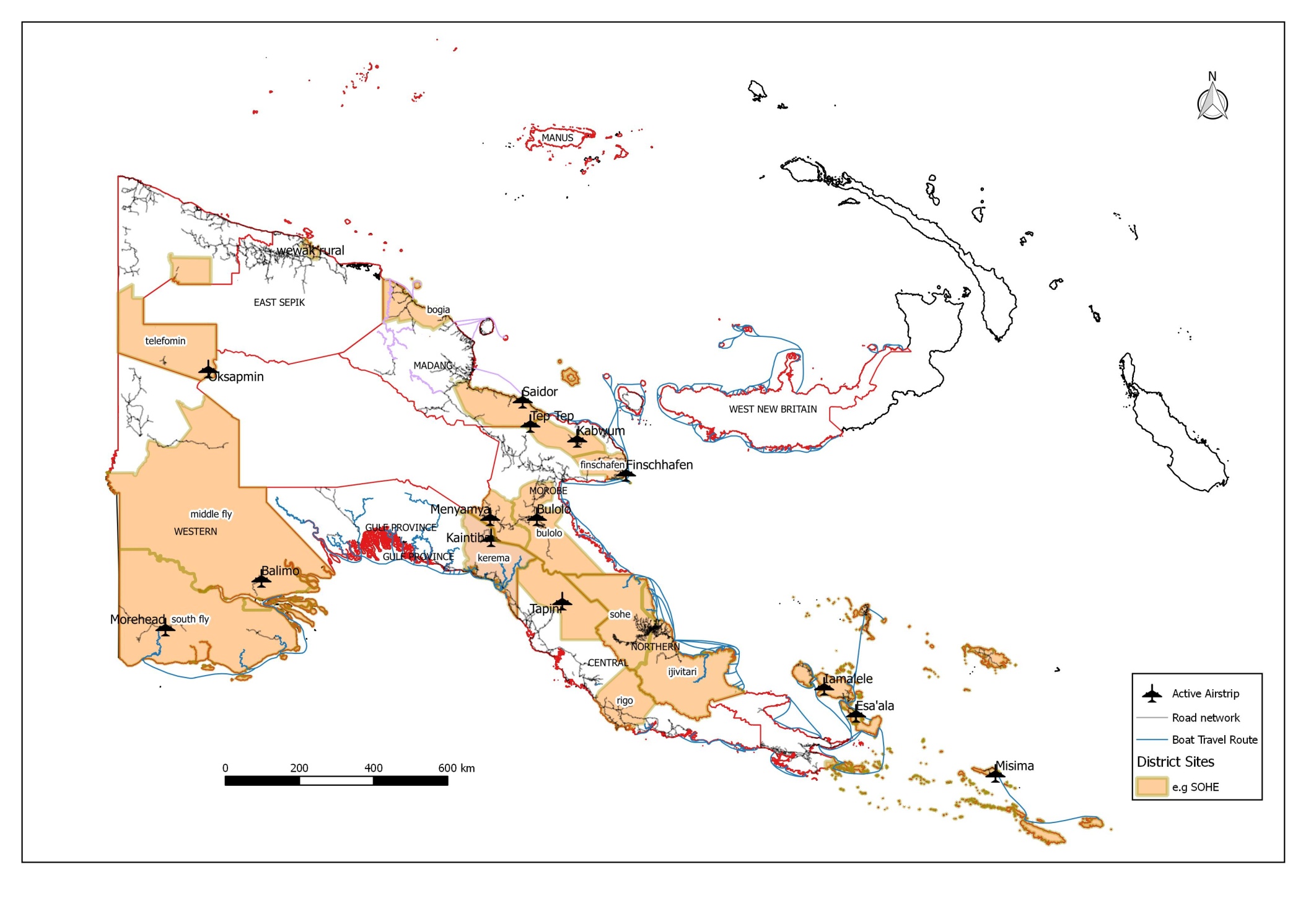 Figure 1.  Overview of target Districts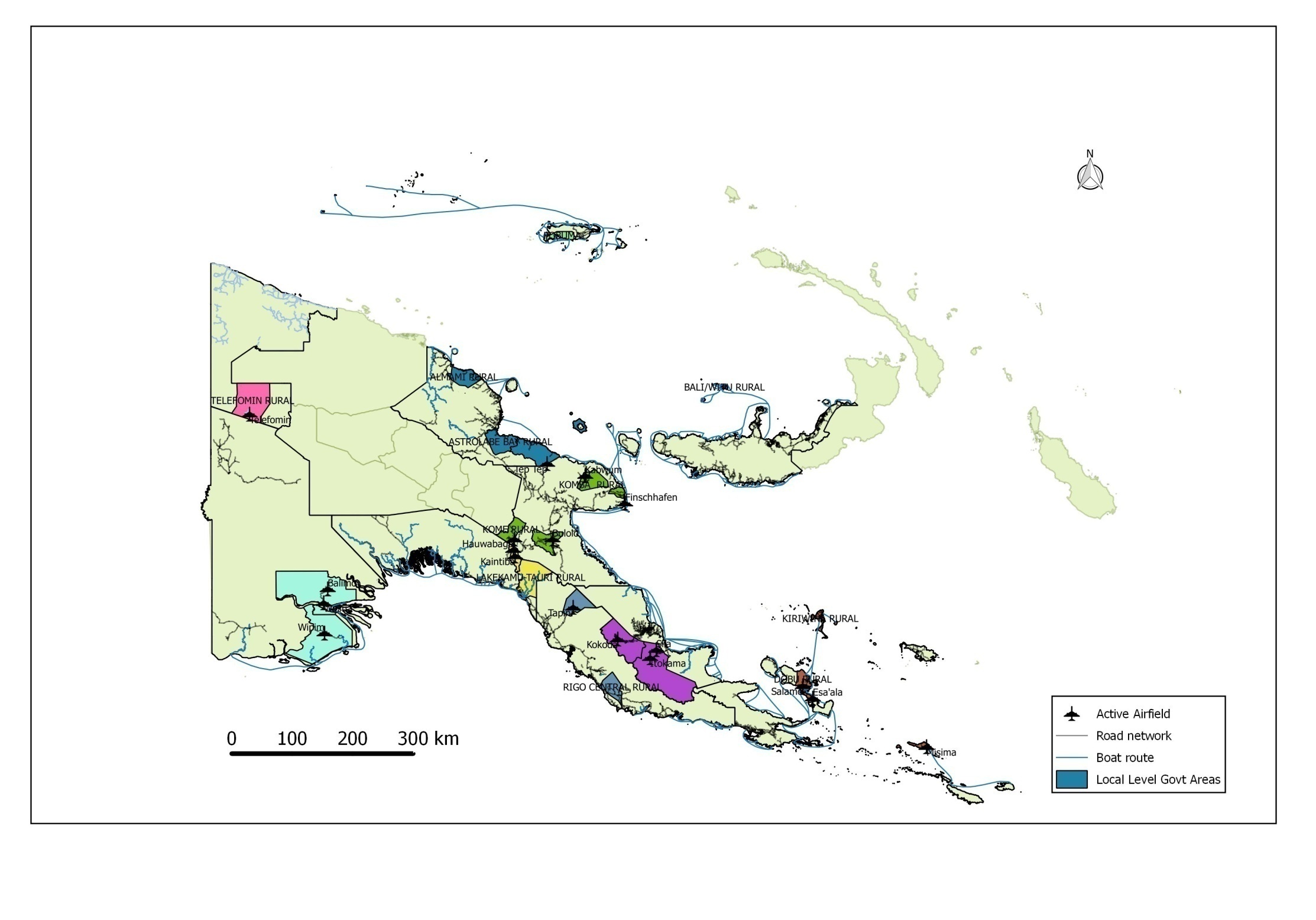 Figure 2.  Overview of target LLG’sCentral ProvinceAgro-ecological, socio-economic and environmental vulnerability by LLGSWOT analysis by District/LLGFor each District of LLG provide your best assessment of strengths, weaknesses, opportunities and threats in response to drought, their current agricultural practices, income earning options and the activity of development partners within communities. (Copy paste this table as needed.)Central Province, Rigo, Central Rigo LLGCentral Province, Goilala, Tapini LLGSWOT analysis by District/LLGFor each District of LLG provide your best assessment of strengths, weaknesses, opportunities and threats in response to drought, their current agricultural practices, income earning options and the activity of development partners within communities. (Copy paste this table as needed.)Central Province, Abau, Amazon Bay LLGWestern ProvinceAgro-ecological, socio-economic and environmental vulnerability by LLGSWOT analysis by District/LLGFor each District of LLG provide your best assessment of strengths, weaknesses, opportunities and threats in response to drought, their current agricultural practices, income earning options and the activity of development partners within communities. (Copy paste this table as needed.)Western Province, Middle Fly, Gogodala LLGAgro-ecological, socio-economic and environmental vulnerability by LLGWestern Province, South Fly, Oriomo-Bituri LLGMilne Bay ProvinceAgro-ecological, socio-economic and environmental vulnerability by LLGSWOT analysis by District/LLGFor each District of LLG provide your best assessment of strengths, weaknesses, opportunities and threats in response to drought, their current agricultural practices, income earning options and the activity of development partners within communities. (Copy paste this table as needed.)Milne Bay Province, Samarai-Murua, Louisiade Rural  LLGAgro-ecological, socio-economic and environmental vulnerability by LLGSWOT analysis by District/LLGFor each District of LLG provide your best assessment of strengths, weaknesses, opportunities and threats in response to drought, their current agricultural practices, income earning options and the activity of development partners within communities. (Copy paste this table as needed.)Milne Province, Kiriwina-Goodenough, Kiriwina LLGAgro-ecological, socio-economic and environmental vulnerability by LLGSWOT analysis by District/LLGFor each District of LLG provide your best assessment of strengths, weaknesses, opportunities and threats in response to drought, their current agricultural practices, income earning options and the activity of development partners within communities. (Copy paste this table as needed.)Milne Province, Esa’ala,  Dobu Rural LLGGulf ProvinceAgro-ecological, socio-economic and environmental vulnerability by LLGSWOT analysis by District/LLGFor each District of LLG provide your best assessment of strengths, weaknesses, opportunities and threats in response to drought, their current agricultural practices, income earning options and the activity of development partners within communities. (Copy paste this table as needed.)Gulf Province, Kerema,  Lalekamu-Kitikaini LLGAgro-ecological, socio-economic and environmental vulnerability by LLGSWOT analysis by District/LLGFor each District of LLG provide your best assessment of strengths, weaknesses, opportunities and threats in response to drought, their current agricultural practices, income earning options and the activity of development partners within communities. (Copy paste this table as needed.)Gulf Province, Kerema,  Kaintiba LLGOro ProvinceAgro-ecological, socio-economic and environmental vulnerability by LLGSWOT analysis by District/LLGFor each District of LLG provide your best assessment of strengths, weaknesses, opportunities and threats in response to drought, their current agricultural practices, income earning options and the activity of development partners within communities. (Copy paste this table as needed.)Oro Province, Ijivitari,  Afore LLGAgro-ecological, socio-economic and environmental vulnerability by LLGSWOT analysis by District/LLGFor each District of LLG provide your best assessment of strengths, weaknesses, opportunities and threats in response to drought, their current agricultural practices, income earning options and the activity of development partners within communities. (Copy paste this table as needed.)Oro Province, Sohe,  Kokoda Rural LLGIdentifiable constraints and suggested interventionsThe information in this table will assist us in moving towards development of the intervention strategiesOther needs for desktop study:Provide available maps of the Districts and LLG’sProvide a rainfall, temperature and humidity chart for each District/LLGMake of list of known contacts and agents within the government, NGO or CBO networksIdentify any critical issues associated with agriculture such as major anthropogenic environmental changes (e.g. mining, forestry, SABL, industrial development)Further agenda for Action Technical Committee meeting:Stakeholder analysis – identify, characterize and assess the capacity of major stakeholdersProblem analysis – further from SWOT and identified constraints, determining cause and effect relationships Objective analysis – develop solutions from the identified problems and identify means to end relationships [We can begin this process and finalize before Inception meeting]Strategy analysis identify and select the most appropriate strategy [Completed at Inception meetings]Note: The log frame has already been developed and clearly the drought is identified problem, however, we need to agree on the above agenda before moving forward with planning and implementation. Agro-ecological, socio-economic and environmental vulnerability by LLGSWOT analysis by District/LLGFor each District of LLG provide your best assessment of strengths, weaknesses, opportunities and threats in response to drought, their current agricultural practices, income earning options and the activity of development partners within communities. (Copy paste this table as needed.)Identifiable constraints and suggested interventionsThe information in this table will assist us in moving towards development of the intervention strategiesOther needs for desktop study:Provide available maps of the Districts and LLG’sProvide a rainfall, temperature and humidity chart for each District/LLGMake of list of known contacts and agents within the government, NGO or CBO networksIdentify any critical issues associated with agriculture such as major anthropogenic environmental changes (e.g. mining, forestry, SABL, industrial development)Further agenda for Action Technical Committee meeting:Stakeholder analysis – identify, characterize and assess the capacity of major stakeholdersProblem analysis – further from SWOT and identified constraints, determining cause and effect relationships Objective analysis – develop solutions from the identified problems and identify means to end relationships [We can begin this process and finalize before Inception meeting]Strategy analysis identify and select the most appropriate strategy [Completed at Inception meetings]Note: The log frame has already been developed and clearly the drought is identified problem, however, we need to agree on the above agenda before moving forward with planning and implementation. Agro-ecological, socio-economic and environmental vulnerability by LLGSWOT analysis by District/LLGFor each District of LLG provide your best assessment of strengths, weaknesses, opportunities and threats in response to drought, their current agricultural practices, income earning options and the activity of development partners within communities. (Copy paste this table as needed.)Bali-Witu LLG, WNBPIdentifiable constraints and suggested interventionsThe information in this table will assist us in moving towards development of the intervention strategiesOther needs for desktop study:Provide available maps of the Districts and LLG’sYet to obtainProvide a rainfall, temperature and humidity chart for each District/LLGYet to obtainMake of list of known contacts and agents within the government, NGO or CBO networksWest New Britain Provincial AdministrationNGO : Live & Learn Environmental Education (LLEE)Mr Lazarus Peka (Ph: 72787982; Email: lazarus.peka@livelearn.org)Agro-ecological, socio-economic and environmental vulnerability by LLGSWOT analysis by District/LLGFor each District of LLG provide your best assessment of strengths, weaknesses, opportunities and threats in response to drought, their current agricultural practices, income earning options and the activity of development partners within communities. (Copy paste this table as needed.)Pobuma LLG, ManusIdentifiable constraints and suggested interventionsThe information in this table will assist us in moving towards development of the intervention strategiesOther needs for desktop study:Provide available maps of the Districts and LLG’s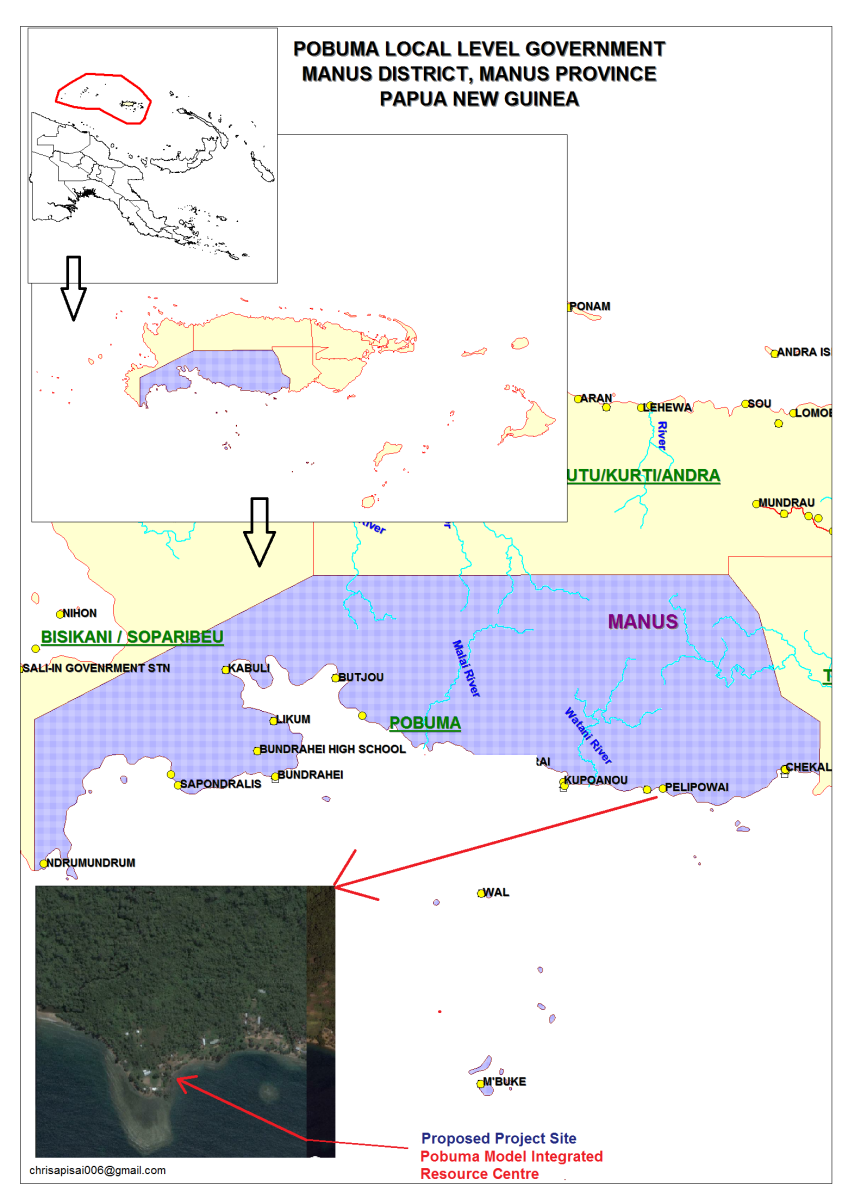 Provide a rainfall, temperature and humidity chart for each District/LLGYet to obtainMake of list of known contacts and agents within the government, NGO or CBO networksManus Provincial AdministrationJoe Ndrasal – Pobuma LLG Manager (Ph: 71793976)Sidfrid Posangat – RDO Pobuma LLGFrancis Ndrewei – Provincial DPI AdvisorOma Wamu – Manus Provincial DAL (Ph:73845635)Luke Ndrasal – Environment & Climate Change                               Officer  NGO – Wildlife Conservation Society (WCS)Yet to confirm the person in-charge.Identify any critical issues associated with agriculture such as major anthropogenic environmental changes (e.g. mining, forestry, SABL, industrial development)Past and present Logging in Pobuma LLG and also currently plan for Rubber development in the area.Region*ProvinceDistrict NameDistrict PopLLG NameLLG PopMode of AccessibilityType of site (tentative)MoMadangRaicoast 83,218Rai Coast Rural (Tep Tep)9,421AirstripOutreach siteMoMorobeKabwum43,472Selepet 9,720District AirstripPilot siteMoEast SepikWewak87,761Wewak Rural19,783Road networkOut-reach siteMoMadangBogia493,906Almami23,605Road network Out-reach siteMoMadangRai Coast83,218Astrolabe Bay19,417Boat Route/District AirstripPilot siteMoMorobeMenyamya87,209Kome31,043District AirstripOut-reach siteMoMorobeBulolo101,568Watut17,480District Airstrip/RoadPilot siteMoMorobeFinschafen2,905Kotte9,942District Airstrip/Boat routePilot siteNGIManusManus60,485Pobuma 6,077PlaneOut-reach site NGIWest New BritainTalasea18,999Bali/Witu Rural16,665Sea Travel via HoskinsOut-reach siteSoCentralRigo56,509Rigo Central15,422Road TravelOut-reach siteSoCentralGoilala36,092Tapini9,233Airstrip/RoadOut-reach siteSoCentralAbauAmazon BaySea, via KupianoPilot SiteSoWesternMiddle Fly79,349Gogodala33,033AirstripPilot site SoWesternSouth Fly59,152Oriomo-Bituri10,541AirstripOut-reach siteSoMilne BaySamarai-Murua58,590Louisiade Rural23,225AirstripOut-reach siteSoMilne BayKiriwina-Goodenough639,165Kiriwina36,721Airstrip/BoatPilot siteSoMilne BayEsa’ala27,195Dobu RLLG22,781Airstrip/BoatOut-reach siteSoGulfKerema107,231Lakekamu-Titikaini13,263RoadPilot site SoOroIjivitari186,309Afore18,535RoadPilot siteSoOroSohe86,547Kokoda urban20,925RoadOut-reach siteSoGulfKerema107,231Kaintiba Rural12,955AirstripOut-reach siteMoWest SepikTelefomin48,882Telefomin Rural11,734AirstripPilot siteTotal2,554,993Total391,521ElementProvinceDistrictLLGADD’sCentralRigoCentral RigoDescription of the areasRigo District covers a total land area of about 5035 km2. The District Headquarter is based at Kwikila which is approximately 68 kilometers east of the nation’s capital Port MoresbyThe district has 3 LLGs namely Rigo Central, Rigo Coastal and Rigo Inland. Rigo Central is the selected site of this EU Climate Change Resilient Project due to the severity of the impact of drought experienced in 2016.  According to 2011 Census, Rigo Central has a population of 15688 which is 31% of the District’s total population, second to that of Rigo Coastal. Of this, 53% is male and 47% is female, and 46% under the age of 18 whilst 54 is over the age of 17. The population density for Rigo Central LLG is about 12 persons per square kilometer.Rigo District covers a total land area of about 5035 km2. The District Headquarter is based at Kwikila which is approximately 68 kilometers east of the nation’s capital Port MoresbyThe district has 3 LLGs namely Rigo Central, Rigo Coastal and Rigo Inland. Rigo Central is the selected site of this EU Climate Change Resilient Project due to the severity of the impact of drought experienced in 2016.  According to 2011 Census, Rigo Central has a population of 15688 which is 31% of the District’s total population, second to that of Rigo Coastal. Of this, 53% is male and 47% is female, and 46% under the age of 18 whilst 54 is over the age of 17. The population density for Rigo Central LLG is about 12 persons per square kilometer.Rigo District covers a total land area of about 5035 km2. The District Headquarter is based at Kwikila which is approximately 68 kilometers east of the nation’s capital Port MoresbyThe district has 3 LLGs namely Rigo Central, Rigo Coastal and Rigo Inland. Rigo Central is the selected site of this EU Climate Change Resilient Project due to the severity of the impact of drought experienced in 2016.  According to 2011 Census, Rigo Central has a population of 15688 which is 31% of the District’s total population, second to that of Rigo Coastal. Of this, 53% is male and 47% is female, and 46% under the age of 18 whilst 54 is over the age of 17. The population density for Rigo Central LLG is about 12 persons per square kilometer.Soil typeRainfall The district has a pronounced dry season, due to prevailing north-westerly and south-easterly winds from April to November. Mean annual rainfall ranges from 1100mm on the coastal plains to 3000mm in the mountainous regions. Annual mean maximum and minimum temperatures ranges from 32 to 19 respectively decreasing to 16 maximum and 9 minimum in the inland regions.The district has a pronounced dry season, due to prevailing north-westerly and south-easterly winds from April to November. Mean annual rainfall ranges from 1100mm on the coastal plains to 3000mm in the mountainous regions. Annual mean maximum and minimum temperatures ranges from 32 to 19 respectively decreasing to 16 maximum and 9 minimum in the inland regions.The district has a pronounced dry season, due to prevailing north-westerly and south-easterly winds from April to November. Mean annual rainfall ranges from 1100mm on the coastal plains to 3000mm in the mountainous regions. Annual mean maximum and minimum temperatures ranges from 32 to 19 respectively decreasing to 16 maximum and 9 minimum in the inland regions.Water resourcesThe two major rivers of the district are the Kemp Welch and Ormond and a number of perennial creeks and streams which are mainly used for household purposes including drinking and cooking.The two major rivers of the district are the Kemp Welch and Ormond and a number of perennial creeks and streams which are mainly used for household purposes including drinking and cooking.The two major rivers of the district are the Kemp Welch and Ormond and a number of perennial creeks and streams which are mainly used for household purposes including drinking and cooking.Main staple cropBanana, cassava, yam and sweet potatoSecondary staplePumpkinTertiary stapleTaro tru, Chinese TaroPlantation cropCoconutFresh produceBeans, aibika, peanut, pawpaw, pineappleTomato, pitpit, cucumber, watermelon, Chinese cabbagesMajor livestock farmingLaunakalana Cattle Ranch but owned by the Livestock Development Corporation. This is an integrated farming ranch which also produces fruits and horticultural crops such as mango, pineapple, cashew and introduced vegetables as well as local staple cropsLaunakalana Cattle Ranch but owned by the Livestock Development Corporation. This is an integrated farming ranch which also produces fruits and horticultural crops such as mango, pineapple, cashew and introduced vegetables as well as local staple cropsLaunakalana Cattle Ranch but owned by the Livestock Development Corporation. This is an integrated farming ranch which also produces fruits and horticultural crops such as mango, pineapple, cashew and introduced vegetables as well as local staple cropsSmallholder livestock farmingVillage ChickenVillage PigBroiler ChickenMost favored protein sourceWallabyFishOther resourcesFor small to large farm irrigation requirement, the Kemp Welch River, which runs through the Central Rigo (with its head from Inland Rigo and mouth at Coastal Rigo) has an adequate water supply that can be used by the villages along the bank such as Boregaina, Saroa-Keina and Goulupu.For small to large farm irrigation requirement, the Kemp Welch River, which runs through the Central Rigo (with its head from Inland Rigo and mouth at Coastal Rigo) has an adequate water supply that can be used by the villages along the bank such as Boregaina, Saroa-Keina and Goulupu.For small to large farm irrigation requirement, the Kemp Welch River, which runs through the Central Rigo (with its head from Inland Rigo and mouth at Coastal Rigo) has an adequate water supply that can be used by the villages along the bank such as Boregaina, Saroa-Keina and Goulupu.Agro-industrial processingThere was a cassava plantation at Launanakalana, Central Rigo LLG, for production of biofuel in around 2007-2009 by a private foreign investor promoted by National DAL and endorsed by then Rigo MP, but the project fell through.There was a cassava plantation at Launanakalana, Central Rigo LLG, for production of biofuel in around 2007-2009 by a private foreign investor promoted by National DAL and endorsed by then Rigo MP, but the project fell through.There was a cassava plantation at Launanakalana, Central Rigo LLG, for production of biofuel in around 2007-2009 by a private foreign investor promoted by National DAL and endorsed by then Rigo MP, but the project fell through.Environmental threats and issuesBush fires,  floodsReported disaster events2016 El Nino heavily affected most parts of Central Rigo, especially Boregaina Village2016 El Nino heavily affected most parts of Central Rigo, especially Boregaina Village2016 El Nino heavily affected most parts of Central Rigo, especially Boregaina VillageCurrent development projects/plansCurrently ChildFund PNG is implementing a climate change related agriculture project in partnership with the Central Provincial DAL and NARI in Central and Inland Rigo. The project, which is sponsored by USAid  is implemented in 12 villages, of which 2 are in Central Rigo.Currently ChildFund PNG is implementing a climate change related agriculture project in partnership with the Central Provincial DAL and NARI in Central and Inland Rigo. The project, which is sponsored by USAid  is implemented in 12 villages, of which 2 are in Central Rigo.Currently ChildFund PNG is implementing a climate change related agriculture project in partnership with the Central Provincial DAL and NARI in Central and Inland Rigo. The project, which is sponsored by USAid  is implemented in 12 villages, of which 2 are in Central Rigo. Past development projects In the past, Child Fund also implemented some smallholder livestock intervention project, particularly various trainings on goats and village and broiler chickens in mostly Inland Rigo villages especially Seba and Kokorogoro.ChildFund also implemented water & sanitation projects in Seba Village. NARI also implemented part of ACIAR Vegetable Project in a community in Inland Central Rigo (Girabu Village).PNG Forest Authority also has implemented an ITTO funded project on Agroforestry in Gomore Village in Central Rigo, where NARI has been one of the collaborative partners. This project was about intercropping food crops with high valued timber trees, in particular, teak trees in the savannah grassland areas considered to be low in biodiversity and ecosystems.  This project is currently in limbo due to funding matters between PNGFA and the International Tropical Timber Organization (ITTO) HQ in Japan.In the past, Child Fund also implemented some smallholder livestock intervention project, particularly various trainings on goats and village and broiler chickens in mostly Inland Rigo villages especially Seba and Kokorogoro.ChildFund also implemented water & sanitation projects in Seba Village. NARI also implemented part of ACIAR Vegetable Project in a community in Inland Central Rigo (Girabu Village).PNG Forest Authority also has implemented an ITTO funded project on Agroforestry in Gomore Village in Central Rigo, where NARI has been one of the collaborative partners. This project was about intercropping food crops with high valued timber trees, in particular, teak trees in the savannah grassland areas considered to be low in biodiversity and ecosystems.  This project is currently in limbo due to funding matters between PNGFA and the International Tropical Timber Organization (ITTO) HQ in Japan.In the past, Child Fund also implemented some smallholder livestock intervention project, particularly various trainings on goats and village and broiler chickens in mostly Inland Rigo villages especially Seba and Kokorogoro.ChildFund also implemented water & sanitation projects in Seba Village. NARI also implemented part of ACIAR Vegetable Project in a community in Inland Central Rigo (Girabu Village).PNG Forest Authority also has implemented an ITTO funded project on Agroforestry in Gomore Village in Central Rigo, where NARI has been one of the collaborative partners. This project was about intercropping food crops with high valued timber trees, in particular, teak trees in the savannah grassland areas considered to be low in biodiversity and ecosystems.  This project is currently in limbo due to funding matters between PNGFA and the International Tropical Timber Organization (ITTO) HQ in Japan.Active NGO’s or CBO’sChildFund PNG, Salvation ArmyChildFund PNG, Salvation ArmyChildFund PNG, Salvation ArmyContact with PDAL advisor and DRDO Mr. Kila GegeMr. Ruga Amo, Agriculture Manager, Rigo DistrictMr. Kila GegeMr. Ruga Amo, Agriculture Manager, Rigo District72341162 (Ruga)StrengthAccess by good roadClose to (1-2 hours drive from) LalokiPresence of ChildFund PNG thereSome CC-food security work started there already by ChildFund PNG in collaboration with other partners (NARI & CP DAL)WeaknessesLimited commitment by localsHigh rate of migration to Port MoresbyLack of access to clean drinking waterOpportunitiesCommunities are faced with many CC related challenges in their farming activities so they might express great interest in participating in the project.Threats Snake bitesEl NinoLa NinaBush FireElementProvinceDistrictLLGADD’sCentralGoilalaTapiniDescription of the areasHighly mountainous causing agriculture pressure in the area. Steep slopes, long dry season and frequent cloud cover. Higher altitude areas are further constrained by low temperatures and frost.Highly mountainous causing agriculture pressure in the area. Steep slopes, long dry season and frequent cloud cover. Higher altitude areas are further constrained by low temperatures and frost.Highly mountainous causing agriculture pressure in the area. Steep slopes, long dry season and frequent cloud cover. Higher altitude areas are further constrained by low temperatures and frost.Soil typeSoil structure is fair to favorable, but with high drainage. In Tapini texture class is dominated by silty clay particles. Exchangeable K concentrated in surface, and low at depth greater than 30cm at Tapini, whilst Olsen P high (40mg/kg) at surface to 30mg/kg at 30cm depth, and lower for depth greater than 30cm. PH averages at 6.8 from surface to the depth of 100cm.Soil structure is fair to favorable, but with high drainage. In Tapini texture class is dominated by silty clay particles. Exchangeable K concentrated in surface, and low at depth greater than 30cm at Tapini, whilst Olsen P high (40mg/kg) at surface to 30mg/kg at 30cm depth, and lower for depth greater than 30cm. PH averages at 6.8 from surface to the depth of 100cm.Soil structure is fair to favorable, but with high drainage. In Tapini texture class is dominated by silty clay particles. Exchangeable K concentrated in surface, and low at depth greater than 30cm at Tapini, whilst Olsen P high (40mg/kg) at surface to 30mg/kg at 30cm depth, and lower for depth greater than 30cm. PH averages at 6.8 from surface to the depth of 100cm.Rainfall The climate of the district is influenced by its physiographic setting especially the effect of Mt Owen Stanley Range. Mean Annual Rainfal spread across the entire district ranging from <2000mm on the coastal plains to >4000m in the inland mountainous regions that border with Oro and Morobe Provinces. The annual mean maximum and minimum temperatures ranges from 320 to 190, respectively. Further inland towards higher altitudes the temperature decreases to 160 maximum at the upper scale and 90 at the lower scale (minimum).The climate of the district is influenced by its physiographic setting especially the effect of Mt Owen Stanley Range. Mean Annual Rainfal spread across the entire district ranging from <2000mm on the coastal plains to >4000m in the inland mountainous regions that border with Oro and Morobe Provinces. The annual mean maximum and minimum temperatures ranges from 320 to 190, respectively. Further inland towards higher altitudes the temperature decreases to 160 maximum at the upper scale and 90 at the lower scale (minimum).The climate of the district is influenced by its physiographic setting especially the effect of Mt Owen Stanley Range. Mean Annual Rainfal spread across the entire district ranging from <2000mm on the coastal plains to >4000m in the inland mountainous regions that border with Oro and Morobe Provinces. The annual mean maximum and minimum temperatures ranges from 320 to 190, respectively. Further inland towards higher altitudes the temperature decreases to 160 maximum at the upper scale and 90 at the lower scale (minimum).Water resourcesAgriculture is entirely rain-fed, natural rivers and streams are exceptionally pristine.Agriculture is entirely rain-fed, natural rivers and streams are exceptionally pristine.Agriculture is entirely rain-fed, natural rivers and streams are exceptionally pristine.Main staple cropSweet potato, Secondary staplebanana, yamTertiary stapleRice, flour,  tinned fish (mainly Tapini Station)Plantation cropCoffee but grown and owned by smallholders. Coffee is non active due to no active market in Central Province.Coffee but grown and owned by smallholders. Coffee is non active due to no active market in Central Province.Coffee but grown and owned by smallholders. Coffee is non active due to no active market in Central Province.Fresh produceChocko leaves, ‘kumu mosong’, pumpking tips, round cabbages, English Potato, eating bananaChocko leaves, ‘kumu mosong’, pumpking tips, round cabbages, English Potato, eating bananaChocko leaves, ‘kumu mosong’, pumpking tips, round cabbages, English Potato, eating bananaMajor livestock farmingSmallholder livestock farmingVillage pig, village chickenMost favored protein sourcePig, wild gamesOther resourcesCoffee (Arabica)Coffee (Arabica)Coffee (Arabica)Agro-industrial processingEnvironmental threats and issuesLandslides, bushfire, frost (in higher altitude areas)Landslides, bushfire, frost (in higher altitude areas)Landslides, bushfire, frost (in higher altitude areas)Reported disaster events2016 Frost affected certain areas of the district.2016 Frost affected certain areas of the district.2016 Frost affected certain areas of the district.Current development projects/plansCurrently there is a promotion of late blight resistant English Potato varieties across Goilala district. This is the initiative of the Member, Hon. William Samb. They use chopper and plane to move the potato seeds as well as the products.Currently there is a promotion of late blight resistant English Potato varieties across Goilala district. This is the initiative of the Member, Hon. William Samb. They use chopper and plane to move the potato seeds as well as the products.Currently there is a promotion of late blight resistant English Potato varieties across Goilala district. This is the initiative of the Member, Hon. William Samb. They use chopper and plane to move the potato seeds as well as the products.Past development projects ACIAR Vegetable Project implemented by NARI at Tapini Station. Agronomic trials on English Cabbage, carrot and broccoli. The results showed that these vegetables have potential to grow in Tapini area.ACIAR Vegetable Project implemented by NARI at Tapini Station. Agronomic trials on English Cabbage, carrot and broccoli. The results showed that these vegetables have potential to grow in Tapini area.ACIAR Vegetable Project implemented by NARI at Tapini Station. Agronomic trials on English Cabbage, carrot and broccoli. The results showed that these vegetables have potential to grow in Tapini area.Active NGO’s or CBO’sCatholic missionContact with PDAL advisor and DRDO Kila GegeStrengthAirfieldRoad access (but not reliable due to landslides)Potential for brassicca productionWeaknessesPoor and challenging road conditionsThe area affected by frost during 2016 drought is further up in the higher altitudes areas and not in Tapini, so accessibility will be a challenge.Limited arable landLong distance travel by road (5 hours from POM-Laloki) OpportunitiesOrganized women farmer groups exist and they have strong interest in farmingHigh altitude vegetables for markets in Port MoresbyThreats Lack of cooperation from DPI Officers, Lack of cooperation from the church (catholic mission) and government agencies.ElementProvinceDistrictLLGADD’sCentralAbau1. Amazon BayDescription of the areasSoil typeRainfall Water resourcesMain staple cropCassava, Sweet potato, banana, coconutSecondary stapleYamTertiary stapleRice, tinned fishPlantation cropRubber, coffee, corporate but rundown (no markets)Fresh producePawpaw, pineapple, aibika, pumpkin tipsMajor livestock farmingSmallholder livestock farmingVillage chickens, village pigs, Most favored protein sourcePig meat, fishOther resourcesRubber, coffee,Rubber, coffee,Rubber, coffee,Agro-industrial processingEnvironmental threats and issuesEl NinoReported disaster eventsEl Nino 2016 severely affected, people were living in bush foodsCurrent development projects/plansPast development projects NARI Laloki established a Resource Centre at Bailebo under Abau ARD Project being funded by Abau District DSIP. The fund was exhausted, and the project needs continued funding and attention to conduct training, distribute materials and livestock.NARI Laloki established a Resource Centre at Bailebo under Abau ARD Project being funded by Abau District DSIP. The fund was exhausted, and the project needs continued funding and attention to conduct training, distribute materials and livestock.NARI Laloki established a Resource Centre at Bailebo under Abau ARD Project being funded by Abau District DSIP. The fund was exhausted, and the project needs continued funding and attention to conduct training, distribute materials and livestock.Active NGO’s or CBO’sBailebo Women in Agriculture (active, on the ground but not formalized yet  ), Sustainable Livelihood Group (assisted in maintaining the Resource Centre under the Abau AR4D project; active, but not formalized yet).Bailebo Women in Agriculture (active, on the ground but not formalized yet  ), Sustainable Livelihood Group (assisted in maintaining the Resource Centre under the Abau AR4D project; active, but not formalized yet).Bailebo Women in Agriculture (active, on the ground but not formalized yet  ), Sustainable Livelihood Group (assisted in maintaining the Resource Centre under the Abau AR4D project; active, but not formalized yet).Contact with PDAL advisor and DRDO Kila GegeStrengthCorporation of communities are very highWeaknessesAccessibility only by boat via KupianoOpportunitiesOrganized women farmer groups exist and they have strong interest in farming2016 El Nino impactsThreats DroughtFloodsElementProvinceDistrictLLGADD’sWesternMiddle FlyGogodalaDescription of the areasMiddle Fly covers extensive plains, flood plains and hills of the Fly and Strickland rivers from Nomad in the north to the Fly River delta in the south.The district head quarter is Balimo. Most people require 4-8 hours travel to reach the nearest service centre. There are minor roads around Nomad and Balimo but these are in poor condition and there are few vehicles. Outboard motor boat and canoe travels are common along the Fly, Strickland, Aramia and Bamu rivers (Hanson et.al, 2001). Middle Fly covers extensive plains, flood plains and hills of the Fly and Strickland rivers from Nomad in the north to the Fly River delta in the south.The district head quarter is Balimo. Most people require 4-8 hours travel to reach the nearest service centre. There are minor roads around Nomad and Balimo but these are in poor condition and there are few vehicles. Outboard motor boat and canoe travels are common along the Fly, Strickland, Aramia and Bamu rivers (Hanson et.al, 2001). Middle Fly covers extensive plains, flood plains and hills of the Fly and Strickland rivers from Nomad in the north to the Fly River delta in the south.The district head quarter is Balimo. Most people require 4-8 hours travel to reach the nearest service centre. There are minor roads around Nomad and Balimo but these are in poor condition and there are few vehicles. Outboard motor boat and canoe travels are common along the Fly, Strickland, Aramia and Bamu rivers (Hanson et.al, 2001). Soil typeMain soil types for Middle Fly are plinthudults (60%), dystropepts (20%), hydraquents (10%), fluvaquents(7%), and tropudults (3%) (Gwabu, ARISED Project, 2010)Mean figures for 10 sites (samples) along the mostly inhabited area along Aramia River to Bamu River including Balimo Station analysis from soils up to 30 cm depth have the following results.pH Level of 5.3Organic Carbon level of 4.2%Total Nitrogen of 0.26%Carbon-Nitrogen Ratio of 16.35Olsen P of 13.64 mg/kgCalcium of 3.74 me%Magnesium of 0.62 me%Potassium of 0.2me%Magnesium : potassium ratio of 3.15(Gwabu and Pal, ARISED PROJECT, 2010).Main soil types for Middle Fly are plinthudults (60%), dystropepts (20%), hydraquents (10%), fluvaquents(7%), and tropudults (3%) (Gwabu, ARISED Project, 2010)Mean figures for 10 sites (samples) along the mostly inhabited area along Aramia River to Bamu River including Balimo Station analysis from soils up to 30 cm depth have the following results.pH Level of 5.3Organic Carbon level of 4.2%Total Nitrogen of 0.26%Carbon-Nitrogen Ratio of 16.35Olsen P of 13.64 mg/kgCalcium of 3.74 me%Magnesium of 0.62 me%Potassium of 0.2me%Magnesium : potassium ratio of 3.15(Gwabu and Pal, ARISED PROJECT, 2010).Main soil types for Middle Fly are plinthudults (60%), dystropepts (20%), hydraquents (10%), fluvaquents(7%), and tropudults (3%) (Gwabu, ARISED Project, 2010)Mean figures for 10 sites (samples) along the mostly inhabited area along Aramia River to Bamu River including Balimo Station analysis from soils up to 30 cm depth have the following results.pH Level of 5.3Organic Carbon level of 4.2%Total Nitrogen of 0.26%Carbon-Nitrogen Ratio of 16.35Olsen P of 13.64 mg/kgCalcium of 3.74 me%Magnesium of 0.62 me%Potassium of 0.2me%Magnesium : potassium ratio of 3.15(Gwabu and Pal, ARISED PROJECT, 2010).Rainfall Average annual rainfall ranges from 2100 mm in the Fly River delta to over 4000mm in Lake Murray. There is a long dry season south of Lake Murray. Altitude varies from sea level to 400 meters in the hills southeast of Nomad(Hanson et.al, 2001).Average annual rainfall ranges from 2100 mm in the Fly River delta to over 4000mm in Lake Murray. There is a long dry season south of Lake Murray. Altitude varies from sea level to 400 meters in the hills southeast of Nomad(Hanson et.al, 2001).Average annual rainfall ranges from 2100 mm in the Fly River delta to over 4000mm in Lake Murray. There is a long dry season south of Lake Murray. Altitude varies from sea level to 400 meters in the hills southeast of Nomad(Hanson et.al, 2001).Water resourcesWetland area, but safe drinkable water is a problem.Wetland area, but safe drinkable water is a problem.Wetland area, but safe drinkable water is a problem.Main staple cropSago is the most important food in the district and is supported by low intensity mixed staple cultivation (Hanson et.al, 2001).According to NARI’s ARISED Project PRRA survey conducted in 2009 covering 570 respondents across the three districts of Western Province it was found out that there are 7 important/staple foods (crops and vegetables) for the Western Province. Over 40-80% of the cases indicated the importance of these food crops by how frequently they consume, hence, in descending order of cases are: (1) sago, (2)banana, (3)cassava, (4) aibika and (5) sweet potato. Further 20-30% of the cases have indicated (6) taro and (7) yam, as staple foods. (Gwabu, ARISED PROJECT, 2010). Note: The original data containing info for each district is being lost so using the province data which sourced from the main report.Sago is the most important food in the district and is supported by low intensity mixed staple cultivation (Hanson et.al, 2001).According to NARI’s ARISED Project PRRA survey conducted in 2009 covering 570 respondents across the three districts of Western Province it was found out that there are 7 important/staple foods (crops and vegetables) for the Western Province. Over 40-80% of the cases indicated the importance of these food crops by how frequently they consume, hence, in descending order of cases are: (1) sago, (2)banana, (3)cassava, (4) aibika and (5) sweet potato. Further 20-30% of the cases have indicated (6) taro and (7) yam, as staple foods. (Gwabu, ARISED PROJECT, 2010). Note: The original data containing info for each district is being lost so using the province data which sourced from the main report.Sago is the most important food in the district and is supported by low intensity mixed staple cultivation (Hanson et.al, 2001).According to NARI’s ARISED Project PRRA survey conducted in 2009 covering 570 respondents across the three districts of Western Province it was found out that there are 7 important/staple foods (crops and vegetables) for the Western Province. Over 40-80% of the cases indicated the importance of these food crops by how frequently they consume, hence, in descending order of cases are: (1) sago, (2)banana, (3)cassava, (4) aibika and (5) sweet potato. Further 20-30% of the cases have indicated (6) taro and (7) yam, as staple foods. (Gwabu, ARISED PROJECT, 2010). Note: The original data containing info for each district is being lost so using the province data which sourced from the main report.Secondary stapleAccording to NARI’s ARISED Project PRRA survey conducted in 2009 covering 570 respondents across the three districts of Western Province it was found out thatThe supplementary food items that are consumed frequently, in descending order are coconut, wild leaves, pumpkin, fruits and nuts, and maize. For store foods that are used as supplementary foods are rice, flour, and tinned foods (eg. tinned fish).According to NARI’s ARISED Project PRRA survey conducted in 2009 covering 570 respondents across the three districts of Western Province it was found out thatThe supplementary food items that are consumed frequently, in descending order are coconut, wild leaves, pumpkin, fruits and nuts, and maize. For store foods that are used as supplementary foods are rice, flour, and tinned foods (eg. tinned fish).According to NARI’s ARISED Project PRRA survey conducted in 2009 covering 570 respondents across the three districts of Western Province it was found out thatThe supplementary food items that are consumed frequently, in descending order are coconut, wild leaves, pumpkin, fruits and nuts, and maize. For store foods that are used as supplementary foods are rice, flour, and tinned foods (eg. tinned fish).Tertiary staplePlantation cropIn middle Fly main plantation crop is Rubber, but mainly from Balimo up the Aramia River and also there must be some rubber in the Lake Murray. These rubber are owned by smallholders.According to ARISED Project:Research & Development Intervention Issues in Tree Cash Crops are:1 Cash Crops: Current SituationRubber and (2)coconut are the main cash crops. However, we should be very careful with coconut figure here because there is strong likelihood that some farmers only have a few non-commercial level trees but have recorded as cash crops. This means that only rubber tends to be the largest cash crop in the province.Middle Fly has the highest (154) cases of cash crops, followed by South Fly and the North Fly. North Fly by itself has 60% of the cases with cash crops, Middle Fly 70% of the cases from itself, while South Fly has 40% of the respondents with cash crops. This would mean that on the ground level, there are more cash crop farmers in North Fly than there are in South Fly.OTDF supplying eagle wood seedlings to the communities.2 Cash Crops: Future Request (R&D Intervention Scenario)15 to almost 40% of the cases are (1) interested in rubber and/or have requested for rubber planting materials, (2) interested in and/or have requested for coconut and hybrid coconut planting materials. 96% of farmers in Middle Fly want processing facilities (particularly rubber factory) in the Middle Fly itself. In middle Fly main plantation crop is Rubber, but mainly from Balimo up the Aramia River and also there must be some rubber in the Lake Murray. These rubber are owned by smallholders.According to ARISED Project:Research & Development Intervention Issues in Tree Cash Crops are:1 Cash Crops: Current SituationRubber and (2)coconut are the main cash crops. However, we should be very careful with coconut figure here because there is strong likelihood that some farmers only have a few non-commercial level trees but have recorded as cash crops. This means that only rubber tends to be the largest cash crop in the province.Middle Fly has the highest (154) cases of cash crops, followed by South Fly and the North Fly. North Fly by itself has 60% of the cases with cash crops, Middle Fly 70% of the cases from itself, while South Fly has 40% of the respondents with cash crops. This would mean that on the ground level, there are more cash crop farmers in North Fly than there are in South Fly.OTDF supplying eagle wood seedlings to the communities.2 Cash Crops: Future Request (R&D Intervention Scenario)15 to almost 40% of the cases are (1) interested in rubber and/or have requested for rubber planting materials, (2) interested in and/or have requested for coconut and hybrid coconut planting materials. 96% of farmers in Middle Fly want processing facilities (particularly rubber factory) in the Middle Fly itself. In middle Fly main plantation crop is Rubber, but mainly from Balimo up the Aramia River and also there must be some rubber in the Lake Murray. These rubber are owned by smallholders.According to ARISED Project:Research & Development Intervention Issues in Tree Cash Crops are:1 Cash Crops: Current SituationRubber and (2)coconut are the main cash crops. However, we should be very careful with coconut figure here because there is strong likelihood that some farmers only have a few non-commercial level trees but have recorded as cash crops. This means that only rubber tends to be the largest cash crop in the province.Middle Fly has the highest (154) cases of cash crops, followed by South Fly and the North Fly. North Fly by itself has 60% of the cases with cash crops, Middle Fly 70% of the cases from itself, while South Fly has 40% of the respondents with cash crops. This would mean that on the ground level, there are more cash crop farmers in North Fly than there are in South Fly.OTDF supplying eagle wood seedlings to the communities.2 Cash Crops: Future Request (R&D Intervention Scenario)15 to almost 40% of the cases are (1) interested in rubber and/or have requested for rubber planting materials, (2) interested in and/or have requested for coconut and hybrid coconut planting materials. 96% of farmers in Middle Fly want processing facilities (particularly rubber factory) in the Middle Fly itself. Fresh produceMiddle Fly area is highly deficient in fresh produce, especially in and around Balimo area, but there is a potential for pineapple production. The Member for Middle Fly, Mr. Roy Biama has been doing his own rubber plantation, pineapple plantation and jetropha plantation since early 2000 in Balimo area as a way of teaching his people but he mentions that the uptake by his people is very little to zero (pers comm. with Roy Biama, 2011)Middle Fly area is highly deficient in fresh produce, especially in and around Balimo area, but there is a potential for pineapple production. The Member for Middle Fly, Mr. Roy Biama has been doing his own rubber plantation, pineapple plantation and jetropha plantation since early 2000 in Balimo area as a way of teaching his people but he mentions that the uptake by his people is very little to zero (pers comm. with Roy Biama, 2011)Middle Fly area is highly deficient in fresh produce, especially in and around Balimo area, but there is a potential for pineapple production. The Member for Middle Fly, Mr. Roy Biama has been doing his own rubber plantation, pineapple plantation and jetropha plantation since early 2000 in Balimo area as a way of teaching his people but he mentions that the uptake by his people is very little to zero (pers comm. with Roy Biama, 2011)Major livestock farmingThere is a cattle farm owned by provincial DAL at Balimo, but it was been declining over the years.According to ARISED Project:There is a cattle farm owned by provincial DAL at Balimo, but it was been declining over the years.According to ARISED Project:There is a cattle farm owned by provincial DAL at Balimo, but it was been declining over the years.According to ARISED Project:Smallholder livestock farmingAccording to ARISED Project:Research & Development Intervention Issues in Livestock Areas.1 Current Livestock situation in the provinceCurrently, the biggest livestock raised is village chicken, followed by village pigs. The third largest livestock raised is cassowary, followed by broiler chicken and ducks which are both on the forth place. By districts, North Fly has the highest cases of village pig, followed by south Fly and Middle Fly which both have almost equal. Middle Fly has the highest cases of village chicken followed by North Fly and then South Fly. Broiler chicken is mainly raised in North Fly and South Fly; there is no case of broiler chicken in Middle Fly. On the other hand cassowary is mainly raised in Middle Fly followed by South Fly, while there is no case in North Fly. 2  Livestock Requested – R&D Intervention ScenariosFollowing livestock type, in descending order of cases, have been requested for: (1) chicken poultry; (2) ducks, (3) goats, (4) Piggery; (5) sheep,  (6) cattle, (7) Australops chickens, (8) crocodile farming, (9) rabbits, (10) broiler Chickens, (11) aquaculture and (12) hybrid pigs.Up to 12% of cases requested for, in descending order, (1) deer farming, (2)layer chicken, (3)cassowary farming, (4)buffalo, (5) village chicken and  (6) village pig.Note that some cases generally mentioned chickens without specifying whether they want village chicken, Australops, or broiler chicken. These groups are accounted for in the general chicken group. Note that many cases interested in pigs have not specified whether village pig or hybrid pigs. In this case they are aggregated above as interested in ‘piggery’.  According to ARISED Project:Research & Development Intervention Issues in Livestock Areas.1 Current Livestock situation in the provinceCurrently, the biggest livestock raised is village chicken, followed by village pigs. The third largest livestock raised is cassowary, followed by broiler chicken and ducks which are both on the forth place. By districts, North Fly has the highest cases of village pig, followed by south Fly and Middle Fly which both have almost equal. Middle Fly has the highest cases of village chicken followed by North Fly and then South Fly. Broiler chicken is mainly raised in North Fly and South Fly; there is no case of broiler chicken in Middle Fly. On the other hand cassowary is mainly raised in Middle Fly followed by South Fly, while there is no case in North Fly. 2  Livestock Requested – R&D Intervention ScenariosFollowing livestock type, in descending order of cases, have been requested for: (1) chicken poultry; (2) ducks, (3) goats, (4) Piggery; (5) sheep,  (6) cattle, (7) Australops chickens, (8) crocodile farming, (9) rabbits, (10) broiler Chickens, (11) aquaculture and (12) hybrid pigs.Up to 12% of cases requested for, in descending order, (1) deer farming, (2)layer chicken, (3)cassowary farming, (4)buffalo, (5) village chicken and  (6) village pig.Note that some cases generally mentioned chickens without specifying whether they want village chicken, Australops, or broiler chicken. These groups are accounted for in the general chicken group. Note that many cases interested in pigs have not specified whether village pig or hybrid pigs. In this case they are aggregated above as interested in ‘piggery’.  According to ARISED Project:Research & Development Intervention Issues in Livestock Areas.1 Current Livestock situation in the provinceCurrently, the biggest livestock raised is village chicken, followed by village pigs. The third largest livestock raised is cassowary, followed by broiler chicken and ducks which are both on the forth place. By districts, North Fly has the highest cases of village pig, followed by south Fly and Middle Fly which both have almost equal. Middle Fly has the highest cases of village chicken followed by North Fly and then South Fly. Broiler chicken is mainly raised in North Fly and South Fly; there is no case of broiler chicken in Middle Fly. On the other hand cassowary is mainly raised in Middle Fly followed by South Fly, while there is no case in North Fly. 2  Livestock Requested – R&D Intervention ScenariosFollowing livestock type, in descending order of cases, have been requested for: (1) chicken poultry; (2) ducks, (3) goats, (4) Piggery; (5) sheep,  (6) cattle, (7) Australops chickens, (8) crocodile farming, (9) rabbits, (10) broiler Chickens, (11) aquaculture and (12) hybrid pigs.Up to 12% of cases requested for, in descending order, (1) deer farming, (2)layer chicken, (3)cassowary farming, (4)buffalo, (5) village chicken and  (6) village pig.Note that some cases generally mentioned chickens without specifying whether they want village chicken, Australops, or broiler chicken. These groups are accounted for in the general chicken group. Note that many cases interested in pigs have not specified whether village pig or hybrid pigs. In this case they are aggregated above as interested in ‘piggery’.  Most favored protein sourceFish (and other sea/aqua products) and game meats (eg. pigs, cassowary, deer) are consumed most frequently. Tinned fish is a common protein for those families that access to some money.Fish (and other sea/aqua products) and game meats (eg. pigs, cassowary, deer) are consumed most frequently. Tinned fish is a common protein for those families that access to some money.Fish (and other sea/aqua products) and game meats (eg. pigs, cassowary, deer) are consumed most frequently. Tinned fish is a common protein for those families that access to some money.Other resourcesAquaculture: According to ARISED ProjectResearch & Development Intervention Issues in Aquaculture Areas1  Future training need for Aquaculture:Although, only 12 (out of 421) cases said they do farm fish, butMajority of the cases have requested for training on (1) ‘all aspects of aquaculture/fish farming’, and (2) ‘basic fisheries/fish pond management’.Other training are requested are  (1) fish feed making,  (2)‘net/seine net mending/ making including methods of using seine nets, (3) breeding techniques and (4) fish processing.Aquaculture: According to ARISED ProjectResearch & Development Intervention Issues in Aquaculture Areas1  Future training need for Aquaculture:Although, only 12 (out of 421) cases said they do farm fish, butMajority of the cases have requested for training on (1) ‘all aspects of aquaculture/fish farming’, and (2) ‘basic fisheries/fish pond management’.Other training are requested are  (1) fish feed making,  (2)‘net/seine net mending/ making including methods of using seine nets, (3) breeding techniques and (4) fish processing.Aquaculture: According to ARISED ProjectResearch & Development Intervention Issues in Aquaculture Areas1  Future training need for Aquaculture:Although, only 12 (out of 421) cases said they do farm fish, butMajority of the cases have requested for training on (1) ‘all aspects of aquaculture/fish farming’, and (2) ‘basic fisheries/fish pond management’.Other training are requested are  (1) fish feed making,  (2)‘net/seine net mending/ making including methods of using seine nets, (3) breeding techniques and (4) fish processing.Agro-industrial processingNone, but people requested for rubber cup lump processing factory.None, but people requested for rubber cup lump processing factory.None, but people requested for rubber cup lump processing factory.Environmental threats and issuesMiddle Fly is mostly wetland, limiting agriculture potential, and invasive water hyacinth is as a real challenge and problem; sand banks, ‘King’ tides.Middle Fly is mostly wetland, limiting agriculture potential, and invasive water hyacinth is as a real challenge and problem; sand banks, ‘King’ tides.Middle Fly is mostly wetland, limiting agriculture potential, and invasive water hyacinth is as a real challenge and problem; sand banks, ‘King’ tides.Reported disaster events2016 El Nino affected  many communitiesCurrent development projects/plansPast development projects From 2009-2012 NARI, through the ARISED Project supplied, high yielding and drought tolerant materials of cassava, sweet potato, African yam, corn, TLB resistant taro. The Agriculture Resource Centre was set up at the provincial DAL settings at Balimo Station, and in 2010 and one year later a satellite resource centre was set up at Saweta Village up the Aramia River.  Current status of this resource centres are not known, but our belief is that they are not existent and the supplied materials are not maintained any more.From 2009-2012 NARI, through the ARISED Project supplied, high yielding and drought tolerant materials of cassava, sweet potato, African yam, corn, TLB resistant taro. The Agriculture Resource Centre was set up at the provincial DAL settings at Balimo Station, and in 2010 and one year later a satellite resource centre was set up at Saweta Village up the Aramia River.  Current status of this resource centres are not known, but our belief is that they are not existent and the supplied materials are not maintained any more.From 2009-2012 NARI, through the ARISED Project supplied, high yielding and drought tolerant materials of cassava, sweet potato, African yam, corn, TLB resistant taro. The Agriculture Resource Centre was set up at the provincial DAL settings at Balimo Station, and in 2010 and one year later a satellite resource centre was set up at Saweta Village up the Aramia River.  Current status of this resource centres are not known, but our belief is that they are not existent and the supplied materials are not maintained any more.Major food crop production constraintsAccording to NARI’s ARISED Project PRRA survey conducted in 2009 covering 570 respondents across the three districts of Western Province it was found out that there areCrops with disease problems as indicated by survey, in descending order are: (1)taro, (2)banana, (3)yam, (4)cassava, (5)sweet potato, (6) aibika and (7)sago.Crops with pest problems as indicated by the survey, in descending order are: (1)taro, (2)sweet potato, (3)aibika, (5)banana, (6)cassava, (7)yam, (8)pulses, (9)sago and (10)maize.Crops with soil problems as indicated by the survey are: (1)sweet potato, (2)taro, (3)cassava, (4)banana,  (5)yam, (6)sago, (7)aibika, (8)pulses and (9)maize.Crops with flood problems as indicated by the survey are: (1)taro, (2)cassava, (3)sweet potato, (4)banana,  (5)yam, (6)sago, (7)aibika, (8)pulses and (9)maizeAccording to NARI’s ARISED Project PRRA survey conducted in 2009 covering 570 respondents across the three districts of Western Province it was found out that there areCrops with disease problems as indicated by survey, in descending order are: (1)taro, (2)banana, (3)yam, (4)cassava, (5)sweet potato, (6) aibika and (7)sago.Crops with pest problems as indicated by the survey, in descending order are: (1)taro, (2)sweet potato, (3)aibika, (5)banana, (6)cassava, (7)yam, (8)pulses, (9)sago and (10)maize.Crops with soil problems as indicated by the survey are: (1)sweet potato, (2)taro, (3)cassava, (4)banana,  (5)yam, (6)sago, (7)aibika, (8)pulses and (9)maize.Crops with flood problems as indicated by the survey are: (1)taro, (2)cassava, (3)sweet potato, (4)banana,  (5)yam, (6)sago, (7)aibika, (8)pulses and (9)maizeAccording to NARI’s ARISED Project PRRA survey conducted in 2009 covering 570 respondents across the three districts of Western Province it was found out that there areCrops with disease problems as indicated by survey, in descending order are: (1)taro, (2)banana, (3)yam, (4)cassava, (5)sweet potato, (6) aibika and (7)sago.Crops with pest problems as indicated by the survey, in descending order are: (1)taro, (2)sweet potato, (3)aibika, (5)banana, (6)cassava, (7)yam, (8)pulses, (9)sago and (10)maize.Crops with soil problems as indicated by the survey are: (1)sweet potato, (2)taro, (3)cassava, (4)banana,  (5)yam, (6)sago, (7)aibika, (8)pulses and (9)maize.Crops with flood problems as indicated by the survey are: (1)taro, (2)cassava, (3)sweet potato, (4)banana,  (5)yam, (6)sago, (7)aibika, (8)pulses and (9)maizeActive NGO’s or CBO’sOTDF, Community development assistance from Pogera Gold MineOTDF, Community development assistance from Pogera Gold MineOTDF, Community development assistance from Pogera Gold MineContact with PDAL advisor and DRDO Mr. Eric Mallen Provincial Agriculture AdvisorMr. Sogowa District Agriculture ManagerStrengthOTDF’s presence can be a strengthen in terms of transport logistics as well as helping accomplish some activities as they have agriculture officers.Awaba Secondary School can be used as a major demonstrations site.Mr. Sogowa, the District DAL Manager is quite active, and given instruction, he can follow, but need to be monitored closely.Airfield at Balimo and Lake MurrayWeaknessesThe only transport from Port Moresby is by air, and Balimo sometimes can be overcast and very wet preventing flights going there.OpportunitiesMiddle Fly is one of the rural areas with high food security problem and the communities are most likely to be willing to adopt new farming methods.Threats Air travel unreliability due to contrasting weather (prolong rain and clouds at Balimo)ElementProvinceDistrictLLGADD’sWesternSouth FlyOriomo-BituriDescription of the areas South Fly covers the extensive plains and flood plans sout and wst of the Fly River from near Lake Ambuve to the Fly River Delta. Thesouth of the district cover the plains and flood plains of the Oriomo, Pahoturi, Mai Kussa, Kutubura, Morehead and Benscbach rivers (Hanson et.al, 2001). South Fly covers the extensive plains and flood plans sout and wst of the Fly River from near Lake Ambuve to the Fly River Delta. Thesouth of the district cover the plains and flood plains of the Oriomo, Pahoturi, Mai Kussa, Kutubura, Morehead and Benscbach rivers (Hanson et.al, 2001). South Fly covers the extensive plains and flood plans sout and wst of the Fly River from near Lake Ambuve to the Fly River Delta. Thesouth of the district cover the plains and flood plains of the Oriomo, Pahoturi, Mai Kussa, Kutubura, Morehead and Benscbach rivers (Hanson et.al, 2001).Soil typeMain soil types for Middle Fly are plinthudults (70%), hydraquents (15%), fluvaquents(10%), and fluvaquents(5%),  (Gwabu and Pal, ARISED Project)Mean figures for 15 sites (samples) along the mostly inhabited area in South Fly  analysis from soils up to 30 cm depth have the following results.pH Level of 5.12Organic Carbon level of 2.17%Total Nitrogen of 0.22%Carbon:Nitrogen Ratio of .29Olsen P of 6.76 mg/kgCalcium of 5.55 me%Magnesium of 2.90 me%Potassium of 0.25 me%Magnesium : potassium ratio of 13.30(Gwabu and Pal, ARISED PROJECT, 2010).Main soil types for Middle Fly are plinthudults (70%), hydraquents (15%), fluvaquents(10%), and fluvaquents(5%),  (Gwabu and Pal, ARISED Project)Mean figures for 15 sites (samples) along the mostly inhabited area in South Fly  analysis from soils up to 30 cm depth have the following results.pH Level of 5.12Organic Carbon level of 2.17%Total Nitrogen of 0.22%Carbon:Nitrogen Ratio of .29Olsen P of 6.76 mg/kgCalcium of 5.55 me%Magnesium of 2.90 me%Potassium of 0.25 me%Magnesium : potassium ratio of 13.30(Gwabu and Pal, ARISED PROJECT, 2010).Main soil types for Middle Fly are plinthudults (70%), hydraquents (15%), fluvaquents(10%), and fluvaquents(5%),  (Gwabu and Pal, ARISED Project)Mean figures for 15 sites (samples) along the mostly inhabited area in South Fly  analysis from soils up to 30 cm depth have the following results.pH Level of 5.12Organic Carbon level of 2.17%Total Nitrogen of 0.22%Carbon:Nitrogen Ratio of .29Olsen P of 6.76 mg/kgCalcium of 5.55 me%Magnesium of 2.90 me%Potassium of 0.25 me%Magnesium : potassium ratio of 13.30(Gwabu and Pal, ARISED PROJECT, 2010).Rainfall Average annual rainfall ranges from 1500 on the south coast to 2200 mm around Suki. There is a long dry season in the entire district. Altitude varies from sea level to 100 meters northeast of Wipim (Hanson et.al, 2001).Average annual rainfall ranges from 1500 on the south coast to 2200 mm around Suki. There is a long dry season in the entire district. Altitude varies from sea level to 100 meters northeast of Wipim (Hanson et.al, 2001).Average annual rainfall ranges from 1500 on the south coast to 2200 mm around Suki. There is a long dry season in the entire district. Altitude varies from sea level to 100 meters northeast of Wipim (Hanson et.al, 2001).Water resourcesOriomo is the main river (water source) in Oriomo-Bituri LLG. Towards the north of the LLG is the big river, the Fly River.Oriomo is the main river (water source) in Oriomo-Bituri LLG. Towards the north of the LLG is the big river, the Fly River.Oriomo is the main river (water source) in Oriomo-Bituri LLG. Towards the north of the LLG is the big river, the Fly River.Main staple cropSago is the most important food in the district and is supported by low intensity mixed staple cultivation (Hanson et.al, 2001).According to NARI’s ARISED Project PRRA survey conducted in 2009 covering 570 respondents across the three districts of Western Province it was found out that there are 7 important/staple foods (crops and vegetables) for the Western Province. Over 40-80% of the cases indicated the importance of these food crops by how frequently they consume, hence, in descending order of cases are: (1) sago, (2)banana, (3)cassava, (4) aibika and (5) sweet potato. Further 20-30% of the cases have indicated (6) taro and (7) yam, as staple foods. (Gwabu and Pal, ARISED PROJECT, 2010). Note: The original data containing info for each district is being lost so using the province data which sourced from the main report.Sago is the most important food in the district and is supported by low intensity mixed staple cultivation (Hanson et.al, 2001).According to NARI’s ARISED Project PRRA survey conducted in 2009 covering 570 respondents across the three districts of Western Province it was found out that there are 7 important/staple foods (crops and vegetables) for the Western Province. Over 40-80% of the cases indicated the importance of these food crops by how frequently they consume, hence, in descending order of cases are: (1) sago, (2)banana, (3)cassava, (4) aibika and (5) sweet potato. Further 20-30% of the cases have indicated (6) taro and (7) yam, as staple foods. (Gwabu and Pal, ARISED PROJECT, 2010). Note: The original data containing info for each district is being lost so using the province data which sourced from the main report.Sago is the most important food in the district and is supported by low intensity mixed staple cultivation (Hanson et.al, 2001).According to NARI’s ARISED Project PRRA survey conducted in 2009 covering 570 respondents across the three districts of Western Province it was found out that there are 7 important/staple foods (crops and vegetables) for the Western Province. Over 40-80% of the cases indicated the importance of these food crops by how frequently they consume, hence, in descending order of cases are: (1) sago, (2)banana, (3)cassava, (4) aibika and (5) sweet potato. Further 20-30% of the cases have indicated (6) taro and (7) yam, as staple foods. (Gwabu and Pal, ARISED PROJECT, 2010). Note: The original data containing info for each district is being lost so using the province data which sourced from the main report.Secondary stapleAccording to NARI’s ARISED Project PRRA survey conducted in 2009 covering 570 respondents across the three districts of Western Province it was found out thatThe supplementary food items that are consumed frequently, in descending order are coconut, wild leaves, pumpkin, fruits and nuts, and maize. For store foods that are used as supplementary foods are rice, flour, and tinned foods (eg. tinned fish).According to NARI’s ARISED Project PRRA survey conducted in 2009 covering 570 respondents across the three districts of Western Province it was found out thatThe supplementary food items that are consumed frequently, in descending order are coconut, wild leaves, pumpkin, fruits and nuts, and maize. For store foods that are used as supplementary foods are rice, flour, and tinned foods (eg. tinned fish).According to NARI’s ARISED Project PRRA survey conducted in 2009 covering 570 respondents across the three districts of Western Province it was found out thatThe supplementary food items that are consumed frequently, in descending order are coconut, wild leaves, pumpkin, fruits and nuts, and maize. For store foods that are used as supplementary foods are rice, flour, and tinned foods (eg. tinned fish).Tertiary staplePlantation cropIn middle Fly main plantation crop is Rubber, but mainly from Balimo up the Aramia River and also there must be some rubber in the Lake Murray. These rubber are owned by smallholders.According to ARISED Project:Research & Development Intervention Issues in Tree Cash Crops are:1 Cash Crops: Current SituationRubber and (2)coconut are the main cash crops. However, we should be very careful with coconut figure here because there is strong likelihood that some farmers only have a few non-commercial level trees but have recorded as cash crops. This means that only rubber tends to be the largest cash crop in the province.Middle Fly has the highest (154) cases of cash crops, followed by South Fly and the North Fly. North Fly by itself has 60% of the cases with cash crops, Middle Fly 70% of the cases from itself, while South Fly has 40% of the respondents with cash crops. This would mean that on the ground level, there are more cash crop farmers in North Fly than there are in South Fly.OTDF supplying seedlings of Eagle wood2 Cash Crops: Future Request (R&D Intervention Scenario)15 to almost 40% of the cases are (1) interested in rubber and/or have requested for rubber planting materials, (2) interested in and/or have requested for coconut and hybrid coconut planting material.In middle Fly main plantation crop is Rubber, but mainly from Balimo up the Aramia River and also there must be some rubber in the Lake Murray. These rubber are owned by smallholders.According to ARISED Project:Research & Development Intervention Issues in Tree Cash Crops are:1 Cash Crops: Current SituationRubber and (2)coconut are the main cash crops. However, we should be very careful with coconut figure here because there is strong likelihood that some farmers only have a few non-commercial level trees but have recorded as cash crops. This means that only rubber tends to be the largest cash crop in the province.Middle Fly has the highest (154) cases of cash crops, followed by South Fly and the North Fly. North Fly by itself has 60% of the cases with cash crops, Middle Fly 70% of the cases from itself, while South Fly has 40% of the respondents with cash crops. This would mean that on the ground level, there are more cash crop farmers in North Fly than there are in South Fly.OTDF supplying seedlings of Eagle wood2 Cash Crops: Future Request (R&D Intervention Scenario)15 to almost 40% of the cases are (1) interested in rubber and/or have requested for rubber planting materials, (2) interested in and/or have requested for coconut and hybrid coconut planting material.In middle Fly main plantation crop is Rubber, but mainly from Balimo up the Aramia River and also there must be some rubber in the Lake Murray. These rubber are owned by smallholders.According to ARISED Project:Research & Development Intervention Issues in Tree Cash Crops are:1 Cash Crops: Current SituationRubber and (2)coconut are the main cash crops. However, we should be very careful with coconut figure here because there is strong likelihood that some farmers only have a few non-commercial level trees but have recorded as cash crops. This means that only rubber tends to be the largest cash crop in the province.Middle Fly has the highest (154) cases of cash crops, followed by South Fly and the North Fly. North Fly by itself has 60% of the cases with cash crops, Middle Fly 70% of the cases from itself, while South Fly has 40% of the respondents with cash crops. This would mean that on the ground level, there are more cash crop farmers in North Fly than there are in South Fly.OTDF supplying seedlings of Eagle wood2 Cash Crops: Future Request (R&D Intervention Scenario)15 to almost 40% of the cases are (1) interested in rubber and/or have requested for rubber planting materials, (2) interested in and/or have requested for coconut and hybrid coconut planting material.Fresh produceSouth Fly area is highly deficient in fresh produce, but there is a potential for pineapple production. South Fly area is highly deficient in fresh produce, but there is a potential for pineapple production. South Fly area is highly deficient in fresh produce, but there is a potential for pineapple production. Major livestock farmingSmallholder livestock farmingAccording to ARISED Project:Research & Development Intervention Issues in Livestock Areas.1 Current Livestock situation in the provinceCurrently, the biggest livestock raised is village chicken, followed by village pigs. The third largest livestock raised is cassowary, followed by broiler chicken and ducks which are both on the forth place. By districts, North Fly has the highest cases of village pig, followed by south Fly and Middle Fly which both have almost equal. Middle Fly has the highest cases of village chicken followed by North Fly and then South Fly. Broiler chicken is mainly raised in North Fly and South Fly; there is no case of broiler chicken in Middle Fly. On the other hand cassowary is mainly raised in Middle Fly followed by South Fly, while there is no case in North Fly. 2  Livestock Requested – R&D Intervention ScenariosFollowing livestock type, in descending order of cases, have been requested for: (1) chicken poultry; (2) ducks, (3) goats, (4) Piggery; (5) sheep,  (6) cattle, (7) Australops chickens, (8) crocodile farming, (9) rabbits, (10) broiler Chickens, (11) aquaculture and (12) hybrid pigs.Up to 12% of cases requested for, in descending order, (1) deer farming, (2)layer chicken, (3)cassowary farming, (4)buffalo, (5) village chicken and  (6) village pig.Note that some cases generally mentioned chickens without specifying whether they want village chicken, Australops, or broiler chicken. These groups are accounted for in the general chicken group. Note that many cases interested in pigs have not specified whether village pig or hybrid pigs. In this case they are aggregated above as interested in ‘piggery’.  According to ARISED Project:Research & Development Intervention Issues in Livestock Areas.1 Current Livestock situation in the provinceCurrently, the biggest livestock raised is village chicken, followed by village pigs. The third largest livestock raised is cassowary, followed by broiler chicken and ducks which are both on the forth place. By districts, North Fly has the highest cases of village pig, followed by south Fly and Middle Fly which both have almost equal. Middle Fly has the highest cases of village chicken followed by North Fly and then South Fly. Broiler chicken is mainly raised in North Fly and South Fly; there is no case of broiler chicken in Middle Fly. On the other hand cassowary is mainly raised in Middle Fly followed by South Fly, while there is no case in North Fly. 2  Livestock Requested – R&D Intervention ScenariosFollowing livestock type, in descending order of cases, have been requested for: (1) chicken poultry; (2) ducks, (3) goats, (4) Piggery; (5) sheep,  (6) cattle, (7) Australops chickens, (8) crocodile farming, (9) rabbits, (10) broiler Chickens, (11) aquaculture and (12) hybrid pigs.Up to 12% of cases requested for, in descending order, (1) deer farming, (2)layer chicken, (3)cassowary farming, (4)buffalo, (5) village chicken and  (6) village pig.Note that some cases generally mentioned chickens without specifying whether they want village chicken, Australops, or broiler chicken. These groups are accounted for in the general chicken group. Note that many cases interested in pigs have not specified whether village pig or hybrid pigs. In this case they are aggregated above as interested in ‘piggery’.  According to ARISED Project:Research & Development Intervention Issues in Livestock Areas.1 Current Livestock situation in the provinceCurrently, the biggest livestock raised is village chicken, followed by village pigs. The third largest livestock raised is cassowary, followed by broiler chicken and ducks which are both on the forth place. By districts, North Fly has the highest cases of village pig, followed by south Fly and Middle Fly which both have almost equal. Middle Fly has the highest cases of village chicken followed by North Fly and then South Fly. Broiler chicken is mainly raised in North Fly and South Fly; there is no case of broiler chicken in Middle Fly. On the other hand cassowary is mainly raised in Middle Fly followed by South Fly, while there is no case in North Fly. 2  Livestock Requested – R&D Intervention ScenariosFollowing livestock type, in descending order of cases, have been requested for: (1) chicken poultry; (2) ducks, (3) goats, (4) Piggery; (5) sheep,  (6) cattle, (7) Australops chickens, (8) crocodile farming, (9) rabbits, (10) broiler Chickens, (11) aquaculture and (12) hybrid pigs.Up to 12% of cases requested for, in descending order, (1) deer farming, (2)layer chicken, (3)cassowary farming, (4)buffalo, (5) village chicken and  (6) village pig.Note that some cases generally mentioned chickens without specifying whether they want village chicken, Australops, or broiler chicken. These groups are accounted for in the general chicken group. Note that many cases interested in pigs have not specified whether village pig or hybrid pigs. In this case they are aggregated above as interested in ‘piggery’.  Most favored protein sourceFish (and other sea/aqua products) and game meats (eg. pigs, cassowary, deer) are consumed most frequently. Tinned fish is a common protein for those families that access to some money.Fish (and other sea/aqua products) and game meats (eg. pigs, cassowary, deer) are consumed most frequently. Tinned fish is a common protein for those families that access to some money.Fish (and other sea/aqua products) and game meats (eg. pigs, cassowary, deer) are consumed most frequently. Tinned fish is a common protein for those families that access to some money.Other resourcesAquaculture: According to ARISED ProjectResearch & Development Intervention Issues in Aquaculture Areas1  Future training need for Aquaculture:Although, only 12 (out of 421) cases said they do farm fish, butMajority of the cases have requested for training on (1) ‘all aspects of aquaculture/fish farming’, and (2) ‘basic fisheries/fish pond management’.Other training are requested are  (1) fish feed making,  (2)‘net/seine net mending/ making including methods of using seine nets, (3) breeding techniques and (4) fish processing.Aquaculture: According to ARISED ProjectResearch & Development Intervention Issues in Aquaculture Areas1  Future training need for Aquaculture:Although, only 12 (out of 421) cases said they do farm fish, butMajority of the cases have requested for training on (1) ‘all aspects of aquaculture/fish farming’, and (2) ‘basic fisheries/fish pond management’.Other training are requested are  (1) fish feed making,  (2)‘net/seine net mending/ making including methods of using seine nets, (3) breeding techniques and (4) fish processing.Aquaculture: According to ARISED ProjectResearch & Development Intervention Issues in Aquaculture Areas1  Future training need for Aquaculture:Although, only 12 (out of 421) cases said they do farm fish, butMajority of the cases have requested for training on (1) ‘all aspects of aquaculture/fish farming’, and (2) ‘basic fisheries/fish pond management’.Other training are requested are  (1) fish feed making,  (2)‘net/seine net mending/ making including methods of using seine nets, (3) breeding techniques and (4) fish processing.Agro-industrial processingNone, None, None, Environmental threats and issuesSand banks, and ‘King’ tides, El Nino, La NinaSand banks, and ‘King’ tides, El Nino, La NinaSand banks, and ‘King’ tides, El Nino, La NinaReported disaster events2016 El Nino affected communities in Bituri and Oriomo areas2016 El Nino affected communities in Bituri and Oriomo areas2016 El Nino affected communities in Bituri and Oriomo areasCurrent development projects/plansPast development projects From 2009-2012 NARI, through the ARISED Project supplied, high yielding and drought tolerant materials of cassava, sweet potato, African yam, corn, TLB resistant taro. The Agriculture Resource Centre was set up at the in Daru, and in 2010, but later transferred to Oriomo but both have failed due to non attention by South Fly District Agriculture officers.PNGSDP funded project on Technology Transfer implemented by NARI (Laloki) From 2009-2012 NARI, through the ARISED Project supplied, high yielding and drought tolerant materials of cassava, sweet potato, African yam, corn, TLB resistant taro. The Agriculture Resource Centre was set up at the in Daru, and in 2010, but later transferred to Oriomo but both have failed due to non attention by South Fly District Agriculture officers.PNGSDP funded project on Technology Transfer implemented by NARI (Laloki) From 2009-2012 NARI, through the ARISED Project supplied, high yielding and drought tolerant materials of cassava, sweet potato, African yam, corn, TLB resistant taro. The Agriculture Resource Centre was set up at the in Daru, and in 2010, but later transferred to Oriomo but both have failed due to non attention by South Fly District Agriculture officers.PNGSDP funded project on Technology Transfer implemented by NARI (Laloki) Major food crop production constraintsAccording to NARI’s ARISED Project PRRA survey conducted in 2009 covering 570 respondents across the three districts of Western Province it was found out that there areCrops with disease problems as indicated by survey, in descending order are: (1)taro, (2)banana, (3)yam, (4)cassava, (5)sweet potato, (6) aibika and (7)sago.Crops with pest problems as indicated by the survey, in descending order are: (1)taro, (2)sweet potato, (3)aibika, (5)banana, (6)cassava, (7)yam, (8)pulses, (9)sago and (10)maize.Crops with soil problems as indicated by the survey are: (1)sweet potato, (2)taro, (3)cassava, (4)banana,  (5)yam, (6)sago, (7)aibika, (8)pulses and (9)maize.Crops with flood problems as indicated by the survey are: (1)taro, (2)cassava, (3)sweet potato, (4)banana,  (5)yam, (6)sago, (7)aibika, (8)pulses and (9)maizeAccording to NARI’s ARISED Project PRRA survey conducted in 2009 covering 570 respondents across the three districts of Western Province it was found out that there areCrops with disease problems as indicated by survey, in descending order are: (1)taro, (2)banana, (3)yam, (4)cassava, (5)sweet potato, (6) aibika and (7)sago.Crops with pest problems as indicated by the survey, in descending order are: (1)taro, (2)sweet potato, (3)aibika, (5)banana, (6)cassava, (7)yam, (8)pulses, (9)sago and (10)maize.Crops with soil problems as indicated by the survey are: (1)sweet potato, (2)taro, (3)cassava, (4)banana,  (5)yam, (6)sago, (7)aibika, (8)pulses and (9)maize.Crops with flood problems as indicated by the survey are: (1)taro, (2)cassava, (3)sweet potato, (4)banana,  (5)yam, (6)sago, (7)aibika, (8)pulses and (9)maizeAccording to NARI’s ARISED Project PRRA survey conducted in 2009 covering 570 respondents across the three districts of Western Province it was found out that there areCrops with disease problems as indicated by survey, in descending order are: (1)taro, (2)banana, (3)yam, (4)cassava, (5)sweet potato, (6) aibika and (7)sago.Crops with pest problems as indicated by the survey, in descending order are: (1)taro, (2)sweet potato, (3)aibika, (5)banana, (6)cassava, (7)yam, (8)pulses, (9)sago and (10)maize.Crops with soil problems as indicated by the survey are: (1)sweet potato, (2)taro, (3)cassava, (4)banana,  (5)yam, (6)sago, (7)aibika, (8)pulses and (9)maize.Crops with flood problems as indicated by the survey are: (1)taro, (2)cassava, (3)sweet potato, (4)banana,  (5)yam, (6)sago, (7)aibika, (8)pulses and (9)maizeActive NGO’s or CBO’sOk Tedi Development Foundation (OTDF), LDS (Later Days Saints)Ok Tedi Development Foundation (OTDF), LDS (Later Days Saints)Ok Tedi Development Foundation (OTDF), LDS (Later Days Saints)Contact with PDAL advisor and DRDO Mr. Mallen Provincial Agriculture AdvisorMr. Giboi Waine Agriculture ManagerStrengthAirfield at Daru served by both PNG Air and Air Niugini.WeaknessesPoor cooperation of district agriculture officers as encountered in 2010-12 during the implementation of ARISED Project. We hope there is an improvement now.OpportunitiesSevere food shortages in the Oriomo-Bituri area should encourage the uptake of new farming methods.Threats King TidesSand banksStrong windsWater logEl NinoLa NinaElementProvinceDistrictLLGADD’sMilne BaySamarai-MuruaLouisiade RuralDescription of the areasSoil typeRainfall Average rainfall ranges from a on Samarai Island, to 4000 mm on Woodlark Island. Altitude varies from sea level to over 1000 meters on Mt Datau on Misima Island (Hanson et. al 2001).Average rainfall ranges from a on Samarai Island, to 4000 mm on Woodlark Island. Altitude varies from sea level to over 1000 meters on Mt Datau on Misima Island (Hanson et. al 2001).Average rainfall ranges from a on Samarai Island, to 4000 mm on Woodlark Island. Altitude varies from sea level to over 1000 meters on Mt Datau on Misima Island (Hanson et. al 2001).Water resourcesMain staple cropBananaSecondary stapleSagoTertiary stapleRice, flour,  tinned fish, bought from storePlantation cropCoffee owned by stallholdersCoffee owned by stallholdersFresh produceMajor livestock farmingSmallholder livestock farmingPoultry (broiler) chicken farming, village chicken, and village pigs.Most favored protein sourceFishOther resourcesAgro-industrial processingEnvironmental threats and issuesSalinity, Sea level riseSalinity, Sea level riseSalinity, Sea level riseReported disaster events2016 El Nino affected communities on the island2016 El Nino affected communities on the island2016 El Nino affected communities on the islandCurrent development projects/plansPast development projects Active NGO’s or CBO’sNone, but there are a good number of land owner group associations, and there is a coffee cooperative society.In Alotau there is also the presence of Conservation International which also reaches out to island communities.None, but there are a good number of land owner group associations, and there is a coffee cooperative society.In Alotau there is also the presence of Conservation International which also reaches out to island communities.None, but there are a good number of land owner group associations, and there is a coffee cooperative society.In Alotau there is also the presence of Conservation International which also reaches out to island communities.Contact with PDAL advisor and DRDO District Administrator, Mr. Hayden Abraham: 70364399DAL Agriculture Advisor Mr. Jonathan Kapoila: numberStrengthAirfield, plane goes there three times a weekInfrastructures developed and left behind by the then Misima Gold MineNARI Laloki has a strong link with the Milne Bay provincial DAL.Milne Bay DAL is very active, and they strictly follow their development plansWeaknessesIsolationLong distance travel (if by boat)Communication NARI never had a project before on the island so there is a lack of informationOpportunitiesTourism promotion in Milne Bay is good agriculture market source for the rural communitiesThreats Strong windsRough seasSea piratesElementProvinceDistrictLLGADD’sMilne BayKiriwina-GoodenoughKiriwinaDescription of the areasSoil typeRainfall Water resourcesMain staple cropAccording to a survey conducted in 2013 (Gwabu et.al), the staple food of Kiriwina are:cassava (93% of the people consume it on daily basis, whilst7% consume it, once or twice a week), sweet potato (71% of the people consume it on dailybasis, 15% consume it 3-5 days a week, and another 14% consume it once or twice a week);yam (50% of them consume it almost on daily basis, 29% consume it 3-5 days a week,14% consume it one, or twice a week); banana (50% of the people eat on daily basis, 36% of thepeople consume it 3-5 days a week, 14% of the people consume it one or two times a week);taro tru (43% of the people consume it on daily basis, another 43% consume it 3-5 days a week, whilst 14% consume it once or twice a week); taro Singapo (14% consume it on daily basis, 21% of the people consume it once or twice a week, another 21% consume it once or twice a month, 44% of the people do not grow singapo);According to a survey conducted in 2013 (Gwabu et.al), the staple food of Kiriwina are:cassava (93% of the people consume it on daily basis, whilst7% consume it, once or twice a week), sweet potato (71% of the people consume it on dailybasis, 15% consume it 3-5 days a week, and another 14% consume it once or twice a week);yam (50% of them consume it almost on daily basis, 29% consume it 3-5 days a week,14% consume it one, or twice a week); banana (50% of the people eat on daily basis, 36% of thepeople consume it 3-5 days a week, 14% of the people consume it one or two times a week);taro tru (43% of the people consume it on daily basis, another 43% consume it 3-5 days a week, whilst 14% consume it once or twice a week); taro Singapo (14% consume it on daily basis, 21% of the people consume it once or twice a week, another 21% consume it once or twice a month, 44% of the people do not grow singapo);According to a survey conducted in 2013 (Gwabu et.al), the staple food of Kiriwina are:cassava (93% of the people consume it on daily basis, whilst7% consume it, once or twice a week), sweet potato (71% of the people consume it on dailybasis, 15% consume it 3-5 days a week, and another 14% consume it once or twice a week);yam (50% of them consume it almost on daily basis, 29% consume it 3-5 days a week,14% consume it one, or twice a week); banana (50% of the people eat on daily basis, 36% of thepeople consume it 3-5 days a week, 14% of the people consume it one or two times a week);taro tru (43% of the people consume it on daily basis, another 43% consume it 3-5 days a week, whilst 14% consume it once or twice a week); taro Singapo (14% consume it on daily basis, 21% of the people consume it once or twice a week, another 21% consume it once or twice a month, 44% of the people do not grow singapo);Secondary stapleProcessed foods like rice, flour and tinned meat are consumed on the island too but less frequently in comparison to the consumption of garden foods. Generally consumption of rice and flour are once or twice a week to once or twice a month.Processed foods like rice, flour and tinned meat are consumed on the island too but less frequently in comparison to the consumption of garden foods. Generally consumption of rice and flour are once or twice a week to once or twice a month.Processed foods like rice, flour and tinned meat are consumed on the island too but less frequently in comparison to the consumption of garden foods. Generally consumption of rice and flour are once or twice a week to once or twice a month.Tertiary staplePlantation cropCoconut for home consumption onlyFresh produceMajor livestock farmingSmallholder livestock farmingAccording to Gwabu et.al (2013),About 70 of the village people raise small informal village based livestock. Of these,60%raise only village chicken, 20% raise both village chicken and pigs, whilst 10% raise only pigs.  Chickens are raised mainly for own (home) consumption whilst pigs are raised for both own (home) consumption as well also for cultural/social obligations. Village chicken is sold for K10 per bird, rarely beyond this level, and the maximum would be K20. Pigs are sold for K1500 per live pig.  Constraints to smallholder livestock productionMain constraints to livestock production are theft especially for chicken and lack of feed supply both for pigs and chickens.Additional kinds of livestock types requestedAbout 53% of the village people have request for introduction of new livestock breeds. Of this 75% are already raising livestock, whilst the remaining 25% are not raising livestock at the moment. 63% request for pigs, 50% request for ducks, 38% request for chicken, 20% for goats, 20% for sheep. Of those people who do not want new livestock introduced, 70% of them are already raising livestock whilst 30% are not. About 14% of them do not want to get new livestock introduced is because of the fear about introduced pest and disease of livestock as they hear from rumours. Another 14% of the people are not willing to have new livestock introduced is because they do not have much land space to cater for the livestock.According to Gwabu et.al (2013),About 70 of the village people raise small informal village based livestock. Of these,60%raise only village chicken, 20% raise both village chicken and pigs, whilst 10% raise only pigs.  Chickens are raised mainly for own (home) consumption whilst pigs are raised for both own (home) consumption as well also for cultural/social obligations. Village chicken is sold for K10 per bird, rarely beyond this level, and the maximum would be K20. Pigs are sold for K1500 per live pig.  Constraints to smallholder livestock productionMain constraints to livestock production are theft especially for chicken and lack of feed supply both for pigs and chickens.Additional kinds of livestock types requestedAbout 53% of the village people have request for introduction of new livestock breeds. Of this 75% are already raising livestock, whilst the remaining 25% are not raising livestock at the moment. 63% request for pigs, 50% request for ducks, 38% request for chicken, 20% for goats, 20% for sheep. Of those people who do not want new livestock introduced, 70% of them are already raising livestock whilst 30% are not. About 14% of them do not want to get new livestock introduced is because of the fear about introduced pest and disease of livestock as they hear from rumours. Another 14% of the people are not willing to have new livestock introduced is because they do not have much land space to cater for the livestock.According to Gwabu et.al (2013),About 70 of the village people raise small informal village based livestock. Of these,60%raise only village chicken, 20% raise both village chicken and pigs, whilst 10% raise only pigs.  Chickens are raised mainly for own (home) consumption whilst pigs are raised for both own (home) consumption as well also for cultural/social obligations. Village chicken is sold for K10 per bird, rarely beyond this level, and the maximum would be K20. Pigs are sold for K1500 per live pig.  Constraints to smallholder livestock productionMain constraints to livestock production are theft especially for chicken and lack of feed supply both for pigs and chickens.Additional kinds of livestock types requestedAbout 53% of the village people have request for introduction of new livestock breeds. Of this 75% are already raising livestock, whilst the remaining 25% are not raising livestock at the moment. 63% request for pigs, 50% request for ducks, 38% request for chicken, 20% for goats, 20% for sheep. Of those people who do not want new livestock introduced, 70% of them are already raising livestock whilst 30% are not. About 14% of them do not want to get new livestock introduced is because of the fear about introduced pest and disease of livestock as they hear from rumours. Another 14% of the people are not willing to have new livestock introduced is because they do not have much land space to cater for the livestock.Most favored protein sourceIn terms of protein 64% of the people consume fish on a daily basis, whilst 21% of the people consume it 3-5 days a week, whilst 7% of the people consume it once, or twice a week (Gwabu et. al,2013).In terms of protein 64% of the people consume fish on a daily basis, whilst 21% of the people consume it 3-5 days a week, whilst 7% of the people consume it once, or twice a week (Gwabu et. al,2013).In terms of protein 64% of the people consume fish on a daily basis, whilst 21% of the people consume it 3-5 days a week, whilst 7% of the people consume it once, or twice a week (Gwabu et. al,2013).Other resourcesFish product, especially beachdemer, pandanus leaves (for mats, baskets, house thatched roof and hand-crafts). An economic analysis of pandanus leaves will have to be made.Fish product, especially beachdemer, pandanus leaves (for mats, baskets, house thatched roof and hand-crafts). An economic analysis of pandanus leaves will have to be made.Fish product, especially beachdemer, pandanus leaves (for mats, baskets, house thatched roof and hand-crafts). An economic analysis of pandanus leaves will have to be made.Agro-industrial processingEnvironmental threats and issuesSea level rise, declining soil fertility due to high agricultural pressure, El NinoSea level rise, declining soil fertility due to high agricultural pressure, El NinoSea level rise, declining soil fertility due to high agricultural pressure, El NinoReported disaster events2016 El NinoCurrent development projects/plansProvincial Agriculture Food Security program supplied, and continues to supply food crop materials (including NARI released ones), and rice. There is an active promotion of rice, even on Kiriwina Island.Provincial Agriculture Food Security program supplied, and continues to supply food crop materials (including NARI released ones), and rice. There is an active promotion of rice, even on Kiriwina Island.Provincial Agriculture Food Security program supplied, and continues to supply food crop materials (including NARI released ones), and rice. There is an active promotion of rice, even on Kiriwina Island.Past development projects NARI has done some work on yam nutrition in early 2000’s, and then some NARI technology transfer work funded by PNGSDP in mid 2000’s, and recently some work under the GIZ funded-OCCD coordinated project.NARI has done some work on yam nutrition in early 2000’s, and then some NARI technology transfer work funded by PNGSDP in mid 2000’s, and recently some work under the GIZ funded-OCCD coordinated project.NARI has done some work on yam nutrition in early 2000’s, and then some NARI technology transfer work funded by PNGSDP in mid 2000’s, and recently some work under the GIZ funded-OCCD coordinated project.Active NGO’s or CBO’sConservation International based in Alotau; There is a Canadian Foundation implementing solar project in Kiriwina Secondary School. This is especially will be considered if Kiriwina Secondary School becomes one of the demonstration/multiplication sites. I (Clifton Gwabu) met with two solar engineering professors from a university in Canada who were on Kiriwina Island in May this year and discussed this option with them, where NARI could collaborate with them in solar-driven water pump technology. They were impressed in principle, but said to go back to Canada and discuss the matter with the Founder of the Foundation under which they have the project at Kiriwina Secondary School. Conservation International based in Alotau; There is a Canadian Foundation implementing solar project in Kiriwina Secondary School. This is especially will be considered if Kiriwina Secondary School becomes one of the demonstration/multiplication sites. I (Clifton Gwabu) met with two solar engineering professors from a university in Canada who were on Kiriwina Island in May this year and discussed this option with them, where NARI could collaborate with them in solar-driven water pump technology. They were impressed in principle, but said to go back to Canada and discuss the matter with the Founder of the Foundation under which they have the project at Kiriwina Secondary School. Conservation International based in Alotau; There is a Canadian Foundation implementing solar project in Kiriwina Secondary School. This is especially will be considered if Kiriwina Secondary School becomes one of the demonstration/multiplication sites. I (Clifton Gwabu) met with two solar engineering professors from a university in Canada who were on Kiriwina Island in May this year and discussed this option with them, where NARI could collaborate with them in solar-driven water pump technology. They were impressed in principle, but said to go back to Canada and discuss the matter with the Founder of the Foundation under which they have the project at Kiriwina Secondary School. Contact with PDAL advisor and DRDO Mr. Jonathan KapoilaMr. Gensen Kadi, District DDA: 71760041StrengthAirfield, plane goes there 2 times a weekNARI Laloki has a strong link with the Milne Bay provincial DAL.Milne Bay DAL is very active, and they strictly follow their development plansWeaknessesIsolationLong distance travel (if by boat)Limited Communication OpportunitiesTourism promotion in Milne Bay is a good agriculture market source for the rural communitiesThreats Strong windsRough seasSea piratesElementProvinceDistrictLLGADD’sMilne BayEsa’alaDobu RuralDescription of the areasEsa’ala District covers Amphlett Group, Fergusson Island, Normanby Island, Waiopa Island, Neumara Island and  Dobu Island.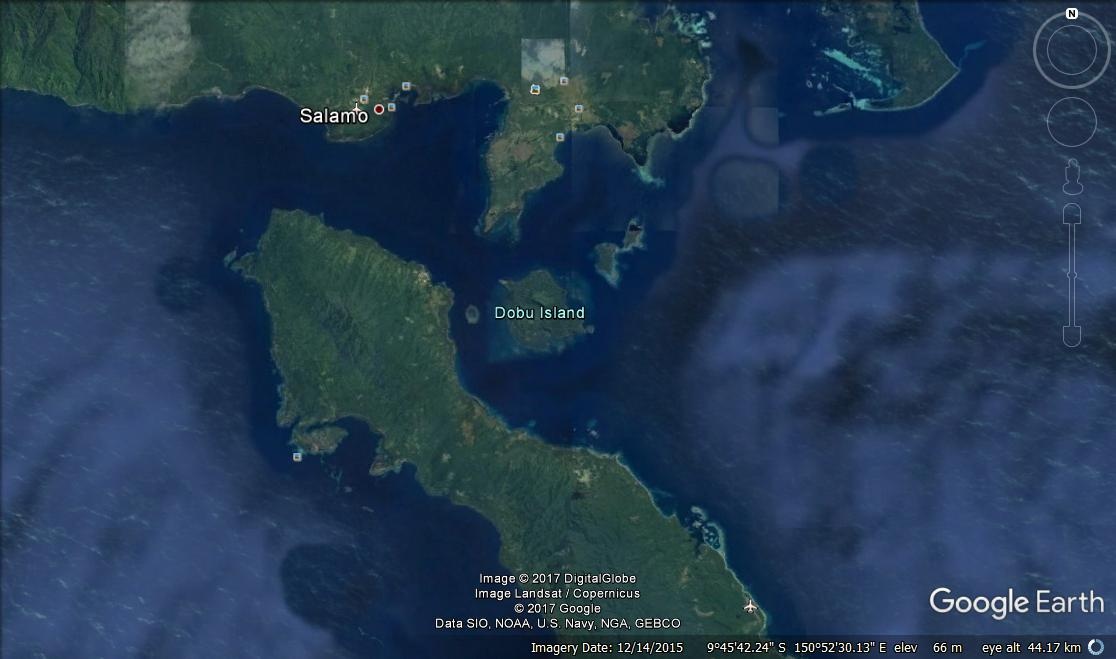 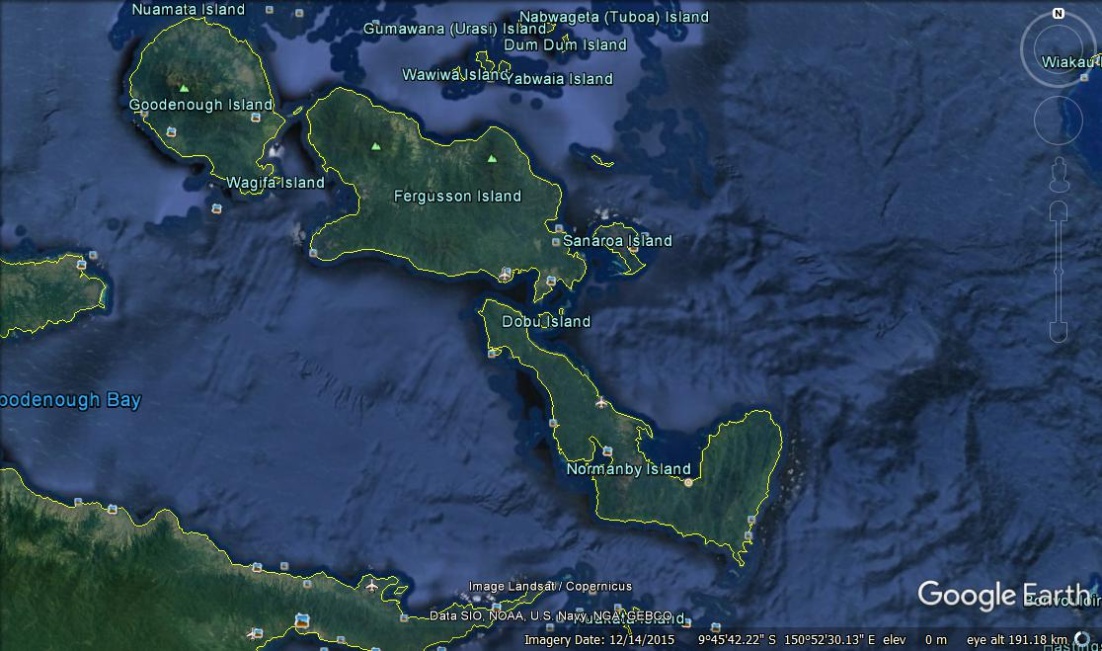 Esa’ala District covers Amphlett Group, Fergusson Island, Normanby Island, Waiopa Island, Neumara Island and  Dobu Island.Esa’ala District covers Amphlett Group, Fergusson Island, Normanby Island, Waiopa Island, Neumara Island and  Dobu Island.Soil typeRainfall The average rainfall for the district ranges from 2000 mm near Iamalele to 3300 mm near Darubia.The average rainfall for the district ranges from 2000 mm near Iamalele to 3300 mm near Darubia.The average rainfall for the district ranges from 2000 mm near Iamalele to 3300 mm near Darubia.Water resourcesMain staple cropAgriculture on the Deidei Peninsula, the southeast coast of Normanby Island, and Dobu, Waiopa and Neumara islands are dominated by low intensity mixed cultivation. On Dobu Island, “during harvest time, which is from April to July, and extends to October which is planting time, people leave on yam and banana. After the planting season they live on sweet potatoes, cassava and banana.” (Julie Maiko*, pers. comm.) * Julie is a local person from Dobu Island whom I know her many years.  I communicated with her on Facebook and she provided this information, saying that was based on her latest visit to the island in 2015.Agriculture on the Deidei Peninsula, the southeast coast of Normanby Island, and Dobu, Waiopa and Neumara islands are dominated by low intensity mixed cultivation. On Dobu Island, “during harvest time, which is from April to July, and extends to October which is planting time, people leave on yam and banana. After the planting season they live on sweet potatoes, cassava and banana.” (Julie Maiko*, pers. comm.) * Julie is a local person from Dobu Island whom I know her many years.  I communicated with her on Facebook and she provided this information, saying that was based on her latest visit to the island in 2015.Agriculture on the Deidei Peninsula, the southeast coast of Normanby Island, and Dobu, Waiopa and Neumara islands are dominated by low intensity mixed cultivation. On Dobu Island, “during harvest time, which is from April to July, and extends to October which is planting time, people leave on yam and banana. After the planting season they live on sweet potatoes, cassava and banana.” (Julie Maiko*, pers. comm.) * Julie is a local person from Dobu Island whom I know her many years.  I communicated with her on Facebook and she provided this information, saying that was based on her latest visit to the island in 2015.Secondary staple“Of course, rice, flour, tinned meat and tinned fish also supplement their diets” (Ibid)“Of course, rice, flour, tinned meat and tinned fish also supplement their diets” (Ibid)“Of course, rice, flour, tinned meat and tinned fish also supplement their diets” (Ibid)Tertiary staplePlantation cropFresh produceMajor livestock farmingSmallholder livestock farmingPigs Most favored protein source“Protein is scarce. Most of the corals around the island are bleached and dead, so that poses a scarcity on fish supply, which is the common protein in the area.  Pig meats are only consumed during feasts, not on any ordinary days. Of course, … tinned fish and tinned also supplement their” proteins (Ibid)“Protein is scarce. Most of the corals around the island are bleached and dead, so that poses a scarcity on fish supply, which is the common protein in the area.  Pig meats are only consumed during feasts, not on any ordinary days. Of course, … tinned fish and tinned also supplement their” proteins (Ibid)“Protein is scarce. Most of the corals around the island are bleached and dead, so that poses a scarcity on fish supply, which is the common protein in the area.  Pig meats are only consumed during feasts, not on any ordinary days. Of course, … tinned fish and tinned also supplement their” proteins (Ibid)Other resourcesAgro-industrial processingEnvironmental threats and issuesCoral BleachingCoral BleachingCoral BleachingReported disaster events2016 El Nino Current development projects/plansPast development projects Distribution of NARI released planting materials, and rice by the Milne Bay Provincial DAL from their multiplication centre at Bubuletta DPI Station. Distribution of NARI released planting materials, and rice by the Milne Bay Provincial DAL from their multiplication centre at Bubuletta DPI Station. Distribution of NARI released planting materials, and rice by the Milne Bay Provincial DAL from their multiplication centre at Bubuletta DPI Station. Active NGO’s or CBO’sConservation International based in Alotau; Conservation International based in Alotau; Conservation International based in Alotau; Contact with PDAL advisor and DRDO Jonathan KapoilaMr. Dimiki Doura, Esa’la DDA: 72050205StrengthNARI Laloki has a strong link with the Milne Bay provincial DAL.Milne Bay DAL is very active, and they have good record of follow their development plansWeaknessesNo airfieldsIsolationLong distance travel (5-6 by boat from Alotau and 2-3 hours from East Cape )Limited Communication From the Google Earth map, it appears there are other smaller islands apart from Dobu Island which probably fall under Dobu LLG, which may have been hit hard by 2016 Drought, but we have no detailed knowledge of this. If so possible multiple locations for project activities beyond Dobu Island itself needs careful planning, logistics and resource wise. These also include Esa’ala and other communities, which are on Normanby Island, and Salamo and other communities which are on the east of Fergusson Island.OpportunitiesTourism promotion in Milne Bay is a good agriculture market source for the rural communitiesGiven El Nino related food security challenge, the communities should have high incentive for participation and receiving new technologies.Moderate to high potential agricultural landRelatively a short shipping distance to AlotauA reliable and regular coastal barge service between Goodenough, Fergusson and Normanby Islands supported by extension activities, could encourage production of crops like cocoa and coconut which are well suited to the area.Threats Strong windsRough seasSea piratesElementProvinceDistrictLLGADD’sGulf ProvinceKeremaLalekamu-KitikainiDescription of the areasSoil typeRainfall Average annual range fall for Kerema District ranges from 1300 mm near Kerema to over 3600 mm in the Ivori Valley. Altitude varies from the sea level to over 2700 m on the Morton Peaks north of Kaintiba.Average annual range fall for Kerema District ranges from 1300 mm near Kerema to over 3600 mm in the Ivori Valley. Altitude varies from the sea level to over 2700 m on the Morton Peaks north of Kaintiba.Average annual range fall for Kerema District ranges from 1300 mm near Kerema to over 3600 mm in the Ivori Valley. Altitude varies from the sea level to over 2700 m on the Morton Peaks north of Kaintiba.Water resourcesTauri and Lakekamu rivers rung through the Kerema district.Tauri and Lakekamu rivers rung through the Kerema district.Tauri and Lakekamu rivers rung through the Kerema district.Main staple cropPeople in the Lakekamu, Ivori, Ankevi, Lohiki and Mbwei valleys cultivate low intensity banana and sweet potato. Also taro and Singapore TaroPeople in the Lakekamu, Ivori, Ankevi, Lohiki and Mbwei valleys cultivate low intensity banana and sweet potato. Also taro and Singapore TaroPeople in the Lakekamu, Ivori, Ankevi, Lohiki and Mbwei valleys cultivate low intensity banana and sweet potato. Also taro and Singapore TaroSecondary stapleSagoBreadfruit,pitpitTertiary stapleRicePlantation cropCoconutFresh produceAibika, pawpaw, pineappleMajor livestock farmingSmallholder livestock farmingVillage chicken, village pigsMost favored protein sourceTalapia, pig meat, local chicken meatOther resourcesImpact of LNG projectImpact of LNG projectImpact of LNG projectAgro-industrial processingEnvironmental threats and issuesFloods, El Nino, La NinaReported disaster eventsCurrent development projects/plansPast development projects Active NGO’s or CBO’sContact with PDAL advisor and DRDO Mr. Gibson Jack, Agriculture & Livestock Director, Gulf Province: 73953530Mr. George Sasu, Admin Officer, DAL Gulf 72330558Mr. Gibson Jack, Agriculture & Livestock Director, Gulf Province: 73953530Mr. George Sasu, Admin Officer, DAL Gulf 72330558Mr. Gibson Jack, Agriculture & Livestock Director, Gulf Province: 73953530Mr. George Sasu, Admin Officer, DAL Gulf 72330558StrengthThe land potential is high to very high on the plains of the Tauri and Lakekamu rivers, north of Malalaua. Reasonable road accessWeaknessesOpportunitiesOn coming of LNG Project – as a market source for locals to grow and supply vegetables, fruits and other agricultural products.Threats Impact of LNG on labour movement and other agriculture resources.ElementProvinceDistrictLLGADD’sGulf ProvinceKeremaKaintibaDescription of the areasSoil typeRainfall Water resourcesMain staple cropPeople in Kaintiba area make low intensity sweet potato gardens. People in Kaintiba area make low intensity sweet potato gardens. People in Kaintiba area make low intensity sweet potato gardens. Secondary stapleSingapore taro, taro tru, cornSingapore taro, taro tru, cornSingapore taro, taro tru, cornTertiary stapleBreadfruit, rice, flourBreadfruit, rice, flourBreadfruit, rice, flourPlantation cropFresh produceMajor livestock farmingSmallholder livestock farmingMost favored protein sourceInland fish, wild pig meat, village chicken meatOther resourcesAgro-industrial processingEnvironmental threats and issuesReported disaster eventsCurrent development projects/plansPast development projects Active NGO’s or CBO’sContact with PDAL advisor and DRDO StrengthActive airfield for third level planes available.WeaknessesVery low to low agriculture potential due to high rainfall, poor soils and steep slopes.Some agriculture pressures in the Kaintiba area, where moderate population densities occur on very poor land. Fallow vegetation is degraded and food production is difficult.The most disadvantaged people in Kerema District are those in the Lohiki, Ivoiri, Ankevi and Mbwei valleys west of Kaintiba, who are constraint by low potential environments, poor access to services and very low incomes.OpportunitiesOn coming of LNG Project – as a market source for locals to grow and supply vegetables, fruits and other agricultural products.Threats High labour out-migrationElementProvinceDistrictLLGADD’sOro ProvinceIjivitariAforeDescription of the areasIjivitari covers the coastal floodplains Ambasi to Oro Bay, Mt  Lamington, the Managalas Plateau and the Pongani and Barji valley.Ijivitari covers the coastal floodplains Ambasi to Oro Bay, Mt  Lamington, the Managalas Plateau and the Pongani and Barji valley.Ijivitari covers the coastal floodplains Ambasi to Oro Bay, Mt  Lamington, the Managalas Plateau and the Pongani and Barji valley.Soil typeSoils, slope, light and temperature are ideal for the production of many crops.Soils, slope, light and temperature are ideal for the production of many crops.Soils, slope, light and temperature are ideal for the production of many crops.Rainfall Rainfall ranges from 1900 mm in the Moni Valley to 3000 mm on the Managalas Plateau. Altitude ranges from sea level to over 3500 mm in the Owen Stanley Ranges.Rainfall ranges from 1900 mm in the Moni Valley to 3000 mm on the Managalas Plateau. Altitude ranges from sea level to over 3500 mm in the Owen Stanley Ranges.Rainfall ranges from 1900 mm in the Moni Valley to 3000 mm on the Managalas Plateau. Altitude ranges from sea level to over 3500 mm in the Owen Stanley Ranges.Water resourcesMain staple cropSweet potato, Sago , coconutSecondary stapleTertiary staplePlantation cropOil Palm plantation owned by foreign companies but local work in the plantations.Fresh produceAibika, pineapple, pawpawMajor livestock farmingSmallholder livestock farmingVillage chicken, village pigs,Most favored protein sourceOther resourcesAgro-industrial processingPalm oil Palm oil Palm oil Environmental threats and issuesReported disaster eventsEL Nino 2016Current development projects/plansPast development projects The Northern Province Food Restoration and Food Security (NPFRP) is the major initiative in  that is funded by the Kokoda Trek Foundation (KTF). NARI, SRC-Laloki is one of the collaborating partners in the project through the PNGSDP in 2010-2011. The project utilized educational institutions as resource centers for multiplying and distributing crop planting materials, conducting trainings and disseminating information . The project has established nurseries at UNRE, Ilimo, Martyrs Secondary School, Dobuduru Primary School and Sariri. Around 500 NARI taro suckers were supplied from the Sariri nursery and training conducted at Kokoda vocational and primary schools.  The Martyrs nursery distributed planting materials to Tufi LLG whilst some were distributed through students and teachers network to their villages. The Ilimo nursery however, had to be relocated because the Sohe Government wanted the land for other development projects and teacher shortage was hindering operations at the Dobuduru nursery. A total of 14 trainings were conducted on planting technique, soil management and disaster preparedness.Twenty farmers were involved in a survey to assess the economic viability of villages and LLGs marketing fresh vegetables. The survey results would be used as the basis for seeking funding assistances.A one hectare piece of land at Sejera was allocated to PNGCCI to establish a resource centre and for the project to establish a mother nursery, which was to be used for training, production and distribution of planting materials.Status of these resource centres and the sustainability of the supplied materials in the farmers fields are not known.The Northern Province Food Restoration and Food Security (NPFRP) is the major initiative in  that is funded by the Kokoda Trek Foundation (KTF). NARI, SRC-Laloki is one of the collaborating partners in the project through the PNGSDP in 2010-2011. The project utilized educational institutions as resource centers for multiplying and distributing crop planting materials, conducting trainings and disseminating information . The project has established nurseries at UNRE, Ilimo, Martyrs Secondary School, Dobuduru Primary School and Sariri. Around 500 NARI taro suckers were supplied from the Sariri nursery and training conducted at Kokoda vocational and primary schools.  The Martyrs nursery distributed planting materials to Tufi LLG whilst some were distributed through students and teachers network to their villages. The Ilimo nursery however, had to be relocated because the Sohe Government wanted the land for other development projects and teacher shortage was hindering operations at the Dobuduru nursery. A total of 14 trainings were conducted on planting technique, soil management and disaster preparedness.Twenty farmers were involved in a survey to assess the economic viability of villages and LLGs marketing fresh vegetables. The survey results would be used as the basis for seeking funding assistances.A one hectare piece of land at Sejera was allocated to PNGCCI to establish a resource centre and for the project to establish a mother nursery, which was to be used for training, production and distribution of planting materials.Status of these resource centres and the sustainability of the supplied materials in the farmers fields are not known.The Northern Province Food Restoration and Food Security (NPFRP) is the major initiative in  that is funded by the Kokoda Trek Foundation (KTF). NARI, SRC-Laloki is one of the collaborating partners in the project through the PNGSDP in 2010-2011. The project utilized educational institutions as resource centers for multiplying and distributing crop planting materials, conducting trainings and disseminating information . The project has established nurseries at UNRE, Ilimo, Martyrs Secondary School, Dobuduru Primary School and Sariri. Around 500 NARI taro suckers were supplied from the Sariri nursery and training conducted at Kokoda vocational and primary schools.  The Martyrs nursery distributed planting materials to Tufi LLG whilst some were distributed through students and teachers network to their villages. The Ilimo nursery however, had to be relocated because the Sohe Government wanted the land for other development projects and teacher shortage was hindering operations at the Dobuduru nursery. A total of 14 trainings were conducted on planting technique, soil management and disaster preparedness.Twenty farmers were involved in a survey to assess the economic viability of villages and LLGs marketing fresh vegetables. The survey results would be used as the basis for seeking funding assistances.A one hectare piece of land at Sejera was allocated to PNGCCI to establish a resource centre and for the project to establish a mother nursery, which was to be used for training, production and distribution of planting materials.Status of these resource centres and the sustainability of the supplied materials in the farmers fields are not known.Active NGO’s or CBO’sContact with PDAL advisor and DRDO StrengthLand potential is very high on the volcanic plains and fans inland of Popondetta and Wanigela. The land is amongst the most productive in PNG.WeaknessesRainfall is high inland of PopondettaOpportunitiesGood land potential, volcanic soilsThreats ElementProvinceDistrictLLGADD’sOro ProvinceSoheKokoda RuralDescription of the areasSohe District covers the Owen Stanley Range, the Waria Valley, the coastal floodplains of the Gira, Mambare and Kumusi rivers and the upper Mambare Valley around Kokoda. The volcanic plains and fans of Mt Lamington occupy the south of the district. Sohe District covers the Owen Stanley Range, the Waria Valley, the coastal floodplains of the Gira, Mambare and Kumusi rivers and the upper Mambare Valley around Kokoda. The volcanic plains and fans of Mt Lamington occupy the south of the district. Sohe District covers the Owen Stanley Range, the Waria Valley, the coastal floodplains of the Gira, Mambare and Kumusi rivers and the upper Mambare Valley around Kokoda. The volcanic plains and fans of Mt Lamington occupy the south of the district. Soil typeLand potential is very high on the volcanic plains and fans inland of Popondetta.Land potential is very high on the volcanic plains and fans inland of Popondetta.Land potential is very high on the volcanic plains and fans inland of Popondetta.Rainfall Average annual rainfall ranges from 2900 mm in the Aria Valley to 3800 mm in the upper Mambare Valley. Altitude varies from sea level to over 40000 m on Mt Victoria. Most people live in the valleys bellow 1000 m.Average annual rainfall ranges from 2900 mm in the Aria Valley to 3800 mm in the upper Mambare Valley. Altitude varies from sea level to over 40000 m on Mt Victoria. Most people live in the valleys bellow 1000 m.Average annual rainfall ranges from 2900 mm in the Aria Valley to 3800 mm in the upper Mambare Valley. Altitude varies from sea level to over 40000 m on Mt Victoria. Most people live in the valleys bellow 1000 m.Water resourcesMain staple cropSweet potato, Chinese taro, Secondary stapleBanana, yamTertiary stapleRice, tinned fish, flourPlantation cropCoffee (smallholder, but rundown), rubber (harvesting), cocoa (rundown)Fresh produce‘kuru sako’ (chocko leaves.Major livestock farmingOnly one farmer looking after 8 cowsSmallholder livestock farmingVillage chicken, ducks (not much),Most favored protein sourceOther resourcesAlluvial gold mining, tourism, citrus fruits, honey bee production.Alluvial gold mining, tourism, citrus fruits, honey bee production.Alluvial gold mining, tourism, citrus fruits, honey bee production.Agro-industrial processingEnvironmental threats and issuesLandslidesReported disaster eventsCurrent development projects/plansADRA – Adra is implementing a project titled ‘Kokoda Livelihood Opportunity Project: The focus of the project is on agriculture and tourism. NARI is a partner to the project.This is a nine month project and will wind up in around end of year 2017. Simon Sangi of NARI Laloki went with the ADRA team in the beginning of this year (2017) to assist with the Baseline SurveyADRA – Adra is implementing a project titled ‘Kokoda Livelihood Opportunity Project: The focus of the project is on agriculture and tourism. NARI is a partner to the project.This is a nine month project and will wind up in around end of year 2017. Simon Sangi of NARI Laloki went with the ADRA team in the beginning of this year (2017) to assist with the Baseline SurveyADRA – Adra is implementing a project titled ‘Kokoda Livelihood Opportunity Project: The focus of the project is on agriculture and tourism. NARI is a partner to the project.This is a nine month project and will wind up in around end of year 2017. Simon Sangi of NARI Laloki went with the ADRA team in the beginning of this year (2017) to assist with the Baseline SurveyPast development projects Active NGO’s or CBO’sADRA.4727088/722323055 (Lae office)Kokoda project site 735 11102KDAContact with PDAL advisor and DRDOStrengthGood road access from Kokoda to  Popondetta taking 2 hours 30 minutes. The road is in good condition.Airfield at KokodaHigh agriculture potentialGood Digicel communication networkWeaknessesPeople’s attitude is that they want results presently, else they lose interest.OpportunitiesHigh agricultural potential,Threats Moderate agricultural pressureDistrict/LLGIdentified constraints/problems associated with droughtSuggested interventionsAvailable technologiesPartner requirementsTeptepShifting rainfall affects garden calendarChart the calendar changesStaff technical capacityCommunity relationsElementProvinceDistrictLLGADD’sMadangRai CoastRai CoastBogiaTeptepAstrolabe AlamaniDescription of the areasCoastal, wet-humid, mountainous with tropical rain forest1.2.3.1.2.3.Soil typeAlluvial, fertile, high/low water table1.2.3.1. low water table2. low water table3. low water tableRainfall Seasonal rainfall patternSeasonal rainfall patternSeasonal rainfall patternWater resourcesAgriculture is entirely rain-fed, natural rivers and streams are exceptionally pristineAgriculture is entirely rain-fed, natural rivers and streams are exceptionally pristineAgriculture is entirely rain-fed, natural rivers and streams are exceptionally pristineMain staple cropSweet potato, Yam1. Sweet potato2. Yam (D. esculenta)3. Yam (D.esculenta)1. Sweet potato2. Yam (D. esculenta)3. Yam (D. esculenta)Secondary stapleBanana1.2.3. Banana1.2.3. BananaTertiary stapleNone1. None2. None3. None1. None2. None3. NonePlantation cropOil palm, Sugar, Coconut, Vanilla, Cocoa1. None2. None3. Coconut, Cocoa1. None2. None3. Coconut, CocoaFresh produceCoastal tropical vegetables1. Coastal tropical vegetables2. Coastal tropical vegetables3. Coastal tropical vegetables1. Coastal tropical vegetables2. Coastal tropical vegetables3. Coastal tropical vegetablesMajor livestock farmingCattle1. None2. None3. None1. None 2. None3. NoneSmallholder livestock farmingPoultry, Piggery1. Poultry, Piggery 2. Poultry, Piggery3. Poultry, Piggery1. Poultry, Piggery 2. Poultry, Piggery3. Poultry, PiggeryMost favored protein sourcePoultry, Fish1. Poultry 2. Poultry3. Poultry1. Poultry 2. Poultry3. PoultryOther resourcesTerrestrial  bush animal, village chickens, crayfish, eels, migratory fish, crocodile1. Terrestrial  bush animal, village chickens, crayfish, eels, migratory fish, crocodile 2. Terrestrial  bush animal, village chickens, crayfish, eels, migratory fish, crocodile3. Terrestrial  bush animal, village chickens, crayfish, eels, migratory fish, crocodile1. Terrestrial  bush animal, village chickens 2. Terrestrial  bush animal, village chickens, crayfish, eels, migratory fish3. Terrestrial  bush animal, village chickens, crayfish, eels, migratory fish, crocodileAgro-industrial processingFish canary, coconut oil, palm oil, sugar, cocoa1. 2. 3.1. None2. None3. Coconut, CocoaEnvironmental threats and issuesEnvironment pollution (nickel mining and fish canary, drought1. 2. 3. 1. 2.3.Reported disaster eventsNickel spillage, drought, flood1. 2. 3.1. 2.3.Current development projects/plansPMIZ, Madang-Jimi highway1. 2. 3.1. 2. 3.Past development projects Fish canary, nickel mining, timber1. 2. 3.1. 2. 3.Active NGO’s or CBO’sWorld Vision, Adventist Church1. 2. 3.1. 2. 3.Contact with PDAL advisor and DRDO World Vision, Kud Sitango (NARI). Comes from Rai Coast and may have contacts; Tom Nami (DAL Advisor); Joe Naram (DAL officer); PDAL, DDAL1. 2. 3.1. 2. 3.ElementProvinceDistrictLLGADD’sEast SepikWewakWewak ruralDescription of the areasCoastal, wet-humid, mountainous with tropical rain forestCoastal, wet-humid, mountainous with tropical rain forestCoastal, wet-humid, mountainous with tropical rain forestSoil typeAlluvial, fertile, high/low water tableAlluvial, fertile, high/low water tableAlluvial, fertile, low water tableRainfall Seasonal rainfall patternSeasonal rainfall patternSeasonal rainfall patternWater resourcesAgriculture is entirely rain-fed, natural rivers and streams are exceptionally pristine Agriculture is entirely rain-fed, natural rivers and streams are exceptionally pristine Agriculture is entirely rain-fed, natural rivers and streams are exceptionally pristine Main staple cropBanana, Sago, YamBananaBananaSecondary stapleSagoSagoTertiary stapleYamYamPlantation cropCocoa, Vanilla, Coconut, CoffeeCocoa, Vanilla, Coconut, CoffeeCocoa, Vanilla, Coconut, CoffeeFresh produceCoastal tropical and temperate vegetablesCoastal tropical vegetablesCoastal tropical vegetablesMajor livestock farmingNoneNoneNoneSmallholder livestock farmingPoultryPoultryPoultryMost favored protein sourceFish and poultry, crocodileFish and poultryFish and poultryOther resourcesGold (Frieda Mining), crocodile, marineAgro-industrial processingFish canary (South sea tuna)Fish canary (South sea tuna)Environmental threats and issuesFlooding, drought, soil erosion, water pollution Flooding, drought, soil erosion, water pollutionFlooding, drought, soil erosion, water pollutionReported disaster eventsDroughtDroughtDroughtCurrent development projects/plansOil palmPast development projects Active NGO’s or CBO’sWorld Vision, CCEAContact with PDAL advisor and DRDO PDAL, Mr. Willie Sangi, Provincial Fisheries Officer,  71745486DDAL, Mr. Jimi Risimeri CCEA Wewak 73944666/ 71334241Mr. Dong Manuk Agriculture Officer Wewak RuralElementProvinceDistrictLLGADD’sMorobe1. Kabwum2. Menyamya3. Bulolo4. Finchafen1. Selepet2. Kome3. Watut4. KotteDescription of the areasCoastal, wet-humid, mountainous with tropical rain forest1. 2. 3.4.1. 2. 3.4.Soil typeAlluvial, fertile, high/low water table1. 2. 3.4.1. Alluvial, fertile, low water table2. Alluvial, fertile, low water table3. Alluvial, fertile, low water table4. Alluvial, fertile, low water tableRainfall Seasonal rainfall pattern1. 2. 3.4.1. 2. 3.4.Water resourcesAgriculture is entirely rain-fed, natural rivers and streams are exceptionally pristine 1. 2. 3.4.1. 2. 3.4.Main staple cropSweet potato1. Sweet potato2. Sweet potato3. Sweet potato4. Sweet potato1. Sweet potato2. Sweet potato3. Sweet potato4. Sweet potatoSecondary stapleChinese taro, taro true1. Banana, Chinese taro, taro true, yam2. Banana, Chinese taro, taro true, yam3. Banana, Chinese taro, taro true, yam4. Banana, Chinese taro, taro true, yam1.2.3.4. Tertiary staple1.2.3.4. 1.2.3.4.Plantation cropCocoa, Coffee1.2. Coffee3. Cocoa4. 1.2.3.4.Fresh produceRange of fresh coastal and temperate vegetables1. Coastal to temperate vegetable2. Coastal to slightly temperate vegetable3. Coastal to slightly temperate vegetable4. Coastal vegetable1.2.3.4.Major livestock farmingCattle 1.2.3.4. 1.2.3.4.Smallholder livestock farmingPiggery, poultry, crocodile, fishery1.2.3.4. 1.2.3.4.Most favored protein sourceFish, chicken, pork1.2.3.4. 1.2.3.4.Other resourcesGold mining, forestry, hydro, marine1.2.3.4. 1.2.3.4.Agro-industrial processingFish canaryEnvironmental threats and issuesFlooding, drought, soil erosion, water pollution1.2.3.4. 1.2.3.4.Reported disaster eventsDrought, flood1.2.3.4. 1.2.3.4.Current development projects/plansGold mining, road, fish canary, Coffee PPAP1.2.3.4. 1.2.3.4.Past development projects 1.2.3.4. 1.2.3.4.Active NGO’s or CBO’sWorld Vision, ADRA, LDS, Christian churches1.2.3.4. 1.2.3.4.Contact with PDAL advisor and DRDO PDAL Morobe, DDAL (Kabwum, Menyamya, Bulolo, Finchafen)1. Tale Yusitu (70739350), former employee of NARI; DDAL2.3.4. 1.2.3.  Awateng Naru (NARI), from Watut.4. Tom Kili (Agric Officer/Manager 71857353, Kotte, Finchafen); Pascal Pandau (NARI, worked on PRAP 2013/14 Finchafen);.ElementProvinceDistrictLLGADD’sWest SepikTelefominTelefomin ruralDescription of the areasCoastal, wet-humid, mountainous with tropical rain forestCoastal, wet-humid, mountainous with tropical rain forestCoastal, wet-humid, mountainous with tropical rain forestSoil typeAlluvial, fertile, high/low water tableAlluvial, fertile, high/low water tableAlluvial, fertile, low water tableRainfall Seasonal rainfall patternSeasonal rainfall patternSeasonal rainfall patternWater resourcesAgriculture is entirely rain-fed, natural rivers and streams are exceptionally pristine Agriculture is entirely rain-fed, natural rivers and streams are exceptionally pristineAgriculture is entirely rain-fed, natural rivers and streams are exceptionally pristineMain staple cropSweet potato, taroSweet potato, taro Sweet potato, taroSecondary stapleSagoSagoSagoTertiary stapleNoneNoneNonePlantation cropNoneNoneNoneFresh produceCoastal tropical vegetablesCoastal tropical vegetablesCoastal tropical vegetablesMajor livestock farmingNoneNoneNoneSmallholder livestock farmingPoultry, fish, piggeryPoultry, fish, piggeryPoultry, fish, piggeryMost favored protein sourcePoultry, fish, piggeryPoultry, fish, piggeryPoultry, fish, piggeryOther resourcesGold mining (Mt Frieda), crocodile, marineAgro-industrial processingOil palmEnvironmental threats and issuesFlooding, drought, soil erosion, water pollution, sea water rise DroughtDroughtReported disaster eventsTsunami, droughtDroughtDroughtCurrent development projects/plansOil palmPast development projects Active NGO’s or CBO’sWorld Vision, Christian churchesContact with PDAL advisor and DRDO PDAL Sandaun, DDAL, Mr. Joe Guaf  (Provincial Food Crops Officer, DAL Vanimo); Neomothy Provincial DAL Officer 70995726Strengths1. MadangTeptep/Rai CoastAstralobe/Rai CoastAlamani/Bogia2. East SepikWewak Rural/Wewak3. MorobeSelepet/KabwumKome/MenyamyaWatut/BuloloKotte/Finchafen4. West SepikTelefomin rural /TelefominWeaknesses1. MadangTeptep/Rai CoastAstralobe/Rai CoastAlamani/Bogia2. East SepikWewak Rural/Wewak3. MorobeSelepet/KabwumKome/MenyamyaWatut/BuloloKotte/Finchafen4. West SepikTelefomin rural /TelefominOpportunities1. Madangi. Teptep/Rai Coastii. Astralobe/Rai Coast-increased integration of livestock and crop options to improve nutritional status (protein, micronutrients e.g. Vit A, iron)increased cash income generation-improved access to information, planting material, livestock breeding stock                                          -improved understanding of market access issues  and policy recommendations for improving market access                                                                                 -reduced periods of food shortages (due to seasonal weather events)iii. Alamani/Bogia2. East SepikWewak Rural/Wewak3. Morobei. Selepet/Kabwum-production of fresh produce including temperate vegetables-Cooperative groups formedKome/MenyamyaWatut/BuloloKotte/Finchafen4. West SepikTelefomin rural /TelefominThreats1. MadangTeptep/Rai Coast-serious malnutrition <5 years; high percentage of stunting; very low income,  hazardous sea travel to MadangAstralobe/Rai CoastAlamani/Bogia-Unproductive environments (steep slopes,  flooding); serious malnutrition, stunting, frequent cloud cover, high rainfall-GenerallyMalnutrition in children under 5 years; Some waterlogging, low soil fertility; Agriculture pressure (pop pressure on land; Manam - volcanic eruptions; Ramu plains- annual flooding and poor soils; cocoa pod borer2. East SepikWewak Rural/Wewak3. MorobeSelepet/Kabwum-steep slopes; some parts long dry seasons, frequent cloud cover; lack of extension and marketing support for coffee; increasing pop and shortage of arable landKome/MenyamyaWatut/BuloloKotte/Finchafen4. West SepikTelefomin rural /TelefominDistrict/LLGIdentified constraints/problems associated with droughtSuggested interventionsAvailable technologiesPartner requirementsTeptepShifting rainfall affects garden calendarChart the calendar changesStaff technical capacityCommunity relationsElementProvinceDistrictLLGADD’sWest New BritainTalaseaBali-WituDescription of the areasCoastal, wet-humid, mountainous with mostly secondary tropical rain forestCoastal, wet-humid, mountainous with mostly secondary tropical rain forestCoastal, wet-humid, mountainous with mostly secondary tropical rain forestSoil typeClay-like soilsClay-like soilsClay-like soilsRainfall Seasonal rainfall pattern. Wet season occurring in December o April on the North while South Coast from May to October.Seasonal rainfall pattern. Wet season occurring in December o April on the North while South Coast from May to October.Seasonal rainfall pattern. Wet season occurring in December o April on the North while South Coast from May to October.Water resourcesAgriculture is entirely rain-fed, natural rivers and streams. Agriculture is entirely rain-fed, natural rivers and streams. Agriculture is entirely rain-fed, natural rivers and streams. Main staple cropSweet PotatoSweet PotatoSweet PotatoSecondary stapleCassavaCassavaCassava, BananaTertiary stapleBananaBananaSago and Singapore-Taro, YamPlantation cropOil Palm, CoconutOil Palm, CoconutCoconut, CocoaFresh produceAibika, Amaranthus spp, corn, ferns, kumu mosong, lowland pitpit, pumpkin tips,  Snake bean, Karakap.Fruits (Mandarins, bread fruit, Mango) and nuts (Chestnuts, galip) are seasonally available.Aibika, Amaranthus spp, corn, ferns, kumu mosong, lowland pitpit, pumpkin tips, Snake bean, Karakap.Fruits (Mandarins, bread fruit, Mango) and nuts (Chestnuts, galip) are seasonally available.Aibika, spp, corn, ferns, kumu mosong, lowland pitpit, pumpkin tips, Valangur, Snake bean, Karakap, Aupa. Fruits (Mandarins, bread fruit, Mango) and nuts (Chestnuts, galip) are seasonally available.Major livestock farmingCattleCattleNilSmallholder livestock farmingBroiler Chicken farmingVillage Chicken farming, pigsVillage Chicken Farming, pigsMost favored protein sourceFish, chicken, pigFish, chicken, pigFishOther resourcesSeasonal availability of cray fish, eels, shells, wild animals and fruits & nuts.Seasonal availability of cray fish, eels, shells, wild animals and fruits & nuts.Seasonal availability of cray fish, eels, shells, wild animals and fruits & nuts.Agro-industrial processingNilNilNilEnvironmental threats and issuesClimate Change Effects such as drought, floods, strong winds & Rising Sea Level.Climate Change Effects such as drought, floods, strong winds & Rising Sea Level.Climate Change Effects such as drought, floods, strong winds & Rising Sea Level.Reported disaster eventsDroughtDroughtDroughtCurrent development projects/plansUpgrading of Road & Bridges, Rural ElectrificationUpgrading of Road & Bridges, Rural Electrification. New Oil Palm Estate developmentsInfrastructures such as Health and Education facilities.Past development projects Hoskins Airport RenovationsLogging, Rubber, Coconut, Water & SanitationInfrastructures such as Health and Education facilities.Active NGO’s or CBO’sLive & Learn Environmental Education (LLEE)Live & Learn Environmental Education (LLEE)Live & Learn Environmental Education (LLEE)Contact with PDAL advisor and DRDO Mark Lebong – DAL Advisor; Leo Mapmani- Director, DisasterMarshall Sangsangio- DAL District CoordinatorJohnathan Kuri – Manager, Bali-Witu LLG; Tonny Apamumu- DAL Officer, Bali-Bitu LLGStrengthsGood Provincial, District & LLG supportGood working relationship with NARI. Currently IRC-Keravat helping in Establishment of multiplication plot in Kimbe. Planting materials can be easily access from there to Bali-Witu.Regular travel by dinghiesExisting NGO (LLEE) implementing Climate Change Issues, build classrooms, etc. WeaknessesPoor farming practices.Unstable leadership in the communities.Lack of commitment to Agriculture.Lack of diverse crops for food security including sources of quality planting materials.OpportunitiesProvincial Disaster Plans developed and Bali-Witu is one of the priority sites.Potential for non-agricultural activities such as development of Marine resources.Integration of food and cash crops.Threats High cost of transportChanges in Leadership with different plansVulnerability to food and water shortages during drought.Vulnerability to Rising Sea Level.Land degradation due to high population and continuous farming.District/LLGIdentified constraints/problems associated with droughtSuggested interventionsAvailable technologiesPartner requirementsBali-Witu LLGSalt spray influenced by north-west and south-east winds.* Chart the calendar changes. Map out safe areas for relocation.* Identify and promote salt tolerant crops.* Staff Technical capacity.* Salt tolerant crops availableNARI, Provincial DAL, Provincial Disaster, LLG, NGOsHigh tidesRelocate to higher altitudeStaff Technical capacityProvincial Govt, LLG, NGOsWater ShortageIdentify Water sources (steams, water wells, other catchments) and improve.* Staff Technical capacity.* Designs and materials.NARI, Provincial DAL, Provincial Disaster, LLG, NGOsFood Shortage* Establish multiplication plots for diverse drought tolerant crops.* Conduct trainings on food processing & storage.* Availability of Information on Climate Change or related.* Staff Technical capacity.* Planting materials, printing materials, etcNARI, Provincial DAL, Provincial Disaster, LLG, NGOsNamesDesignationPhone ContactsEmails AddressMark LebongAdvisor – DAL 79767489amlebongkbe@gmail.comLeo MapmaniDirector Disaster 71552546lmapmani@gmail.comJohnathan KuriManager- Bali/Vitu LLG72737827/79468222Enock NukueDAL Officer Bali/Vitu LLG79594378Tonny Apamumu DAL Officer Bali/Vitu LLGMarshall SangsangioDAL District Coordinator Talasea73629485msangsangio@gmail.comElementProvinceDistrictLLGADD’sManusLorengauPobumDescription of the areasCoastal, wet-humid, mountainous with mostly secondary tropical rain forestCoastal, wet-humid, mountainous with mostly secondary tropical rain forestCoastal, wet-humid, mountainous with mostly secondary tropical rain forestSoil typeClay, Alluvial soil typesClay, Alluvial soil typesClay, Alluvial soil typesRainfall Seasonal rainfall pattern…Seasonal rainfall pattern…Seasonal rainfall pattern…Water resourcesAgriculture is entirely rain-fed, natural rivers and streams Agriculture is entirely rain-fed, natural rivers and streams Agriculture is entirely rain-fed, natural rivers and streams Main staple cropSagoSagoSagoSecondary stapleCassavaCassavaCassavaTertiary stapleSweet potatoSweet potatoSweet potato, bananaPlantation cropCoconutCoconutCoconutFresh produceAibika, Amaranthus spp, corn, ferns, kumu mosong, lowland pitpit, pumpkin tips, Valangur, Snake bean, KarakapAibika, Amaranthus spp, corn, ferns, kumu mosong, lowland pitpit, pumpkin tips, Valangur, Snake bean, KarakapAibika, Amaranthus spp, corn, ferns, kumu mosong, lowland pitpit, pumpkin tips, Valangur, Snake bean, KarakapMajor livestock farmingNilNilNilSmallholder livestock farmingBroiler Chicken farmingVillage Chicken farmingVillage Chicken FarmingMost favored protein sourceFishFishFishOther resourcesSeasonal availability of cray fish, eels, shells, wild animals and fruits & nuts.Seasonal availability of cray fish, eels, shells, wild animals and fruits & nuts.Seasonal availability of cray fish, eels, shells, wild animals and fruits & nuts.Agro-industrial processingNilNilNilEnvironmental threats and issuesClimate Change Effects such as drought, floods, strong winds & Rising Sea levelClimate Change Effects such as drought, floods, strong winds & Rising Sea Level.Climate Change Effects such as drought, floods, strong winds & Rising Sea level.Reported disaster eventsDroughtDroughtDroughtCurrent development projects/plansNew Airport Development for easy accessibilityLogging, Rubber, Coconut, Water & SanitationLogging, Rubber, Water & Sanitation, Resource Centre Establishment, Healthy Island Concept.Past development projects New Market in LorengauLogging, Rubber, Coconut, Water & SanitationLogging, Rubber, Water & Sanitation, Resource Centre EstablishmentActive NGO’s or CBO’sManus Support Community Development; Wildlife Conservation Society (WCS)Manus Support Community Development; Wildlife Conservation Society (WCS)Wildlife Conservation Society (WCS)Contact with PDAL advisor and DRDO Francis Ndrewei – DAL Advsor; Oma Wamu – DAL Officer; Luke Ndrasal – Environment & Climate Change Officer, ManusNilJoseph Ndrasal- LLG ManagerStrengthsGood Provincial, District & LLG supportGood working relationship with NARI in the past and current.NARI with DAL & Pobuma LLG established multiplication plot at Pelipowai. Land available for extension.Representatives from all Wards and DAL, LLG trained by NARI.Regular travel by dinghiesExisting NGO (WCS) implementing water projects and promoting Healthy Island concept.Sago storage system for food security.WeaknessesPoor farming practices.Unstable leadership in the communities.Lack of commitment to Agriculture.Lack of diverse crops for food security including sources of quality planting materials.OpportunitiesNew Growth Centre Development in Pobuma LLG.Rich in resources, potential for non-agricultural activities such as development of Marine resources.Integration of food and cash crops.Access from Manus can be by sea and road.New wharf built in one of the LLG.Threats High cost of transportChanges in Leadership with different plansVulnerability to food and water shortages during drought.Vulnerability to Rising Sea Level.Land degradation due to impact of logging, and continuous farming in certain areas.High population. Pest & disease (eg betel nut disease)District/LLGIdentified constraints/problems associated with droughtSuggested interventionsAvailable technologiesPartner requirementsPobuma LLGSalt spray with slight changes to North West and south East trade winds* Chart the calendar changes. Map out safe areas for relocation.* Identify and promote salt tolerant crops.* Staff Technical capacity.* Salt tolerant crops availableNARI, Provincial DAL, Provincial Disaster, LLG, NGOsHigh tidesRelocate to higher altitudeStaff Technical capacityProvincial Govt, LLG, NGOsWater ShortageIdentify Water sources (steams, water wells, other catchments) and improve.* Staff Technical capacity.* Designs and materials.NARI, Provincial DAL, Provincial Disaster, LLG, NGOsFood Shortage* Establish multiplication plots for diverse drought tolerant crops.* Conduct trainings on food processing & storage.* Availability of Information on Climate Change or related.* Staff Technical capacity.* Planting materials, printing materials, etcNARI, Provincial DAL, Provincial Disaster, LLG, NGOs